                                     Сборка изделия:1. Расположить нижнюю часть задней стенки стола на ровной плоскости. 2.  На нижней части задней стенке начните сборку стола. Соедините между собой разделитель ящиков и нижние планки (заднюю и переднюю).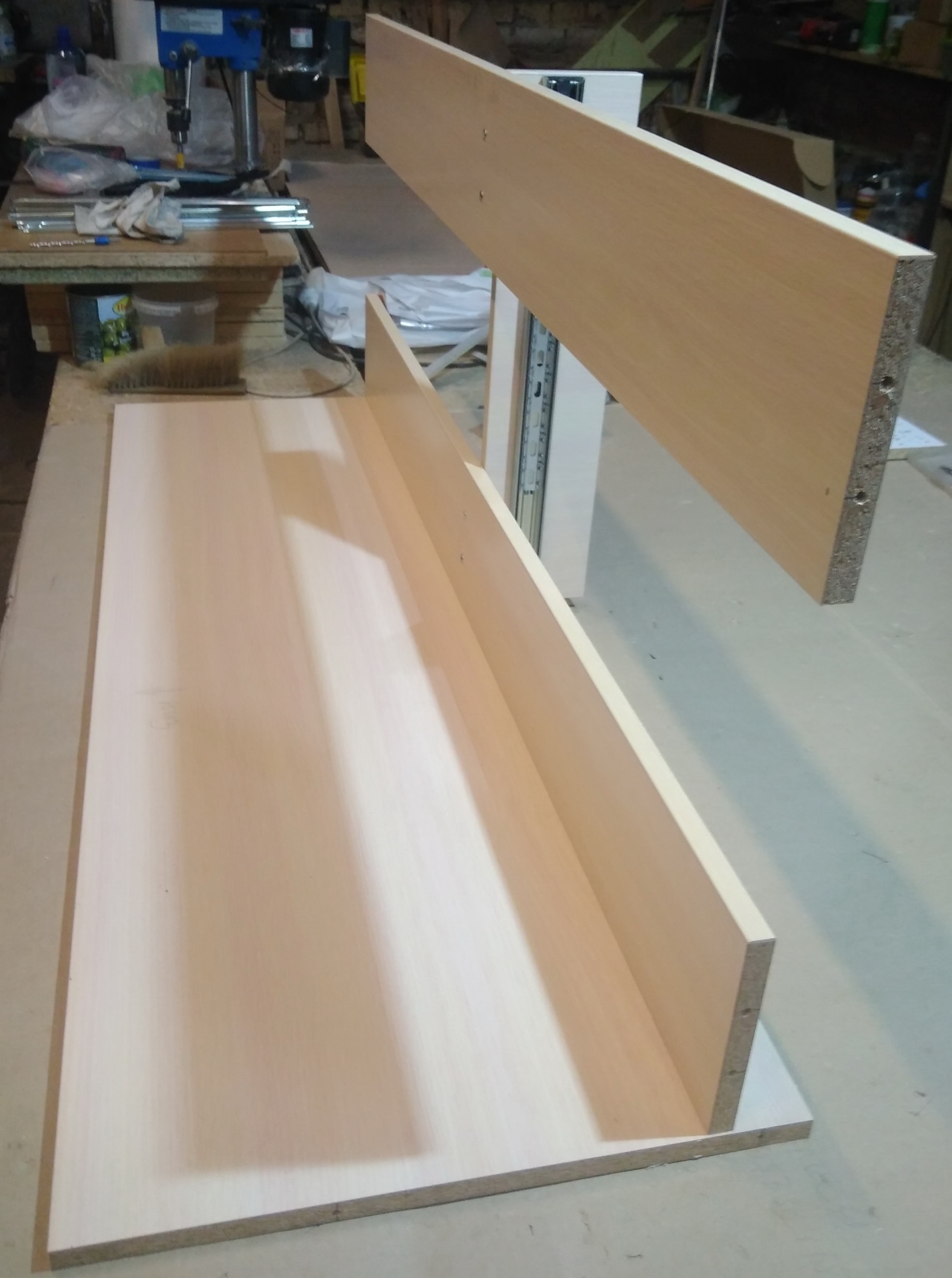 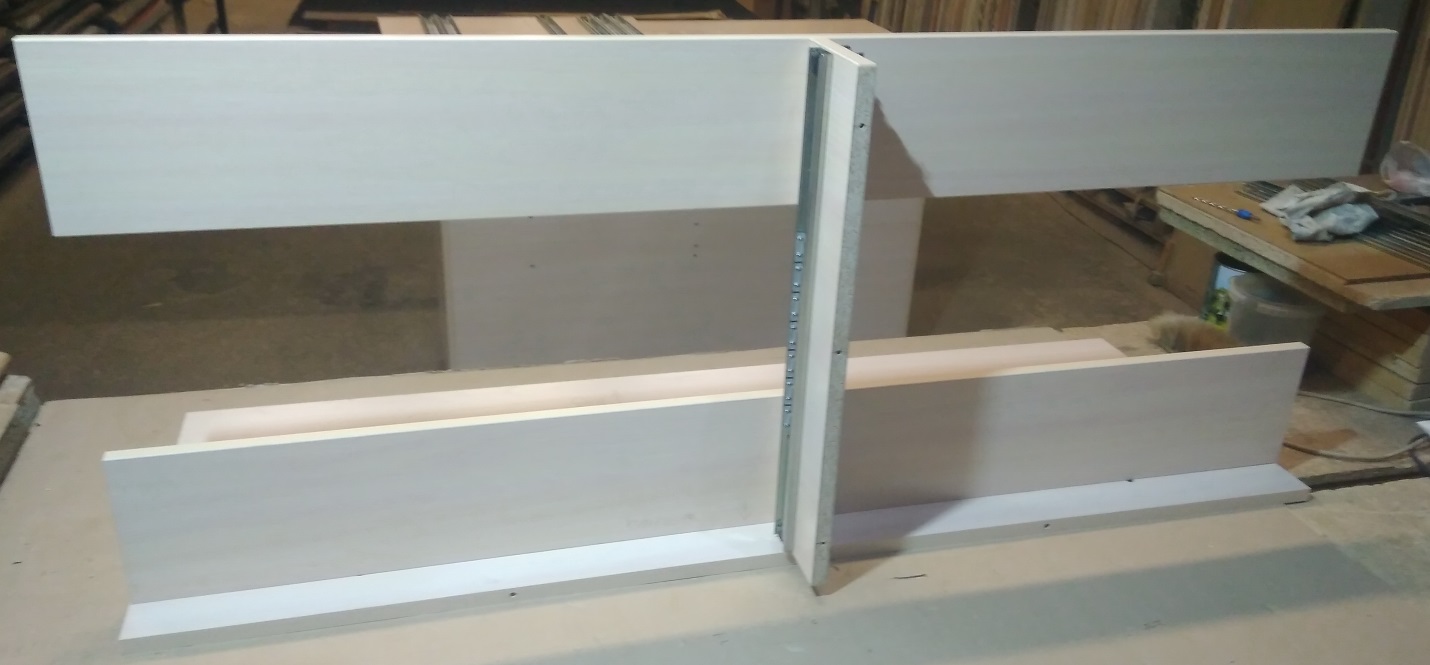 3. Далее, доукомплеткуйте боковины стола демпферами верхнего фасада 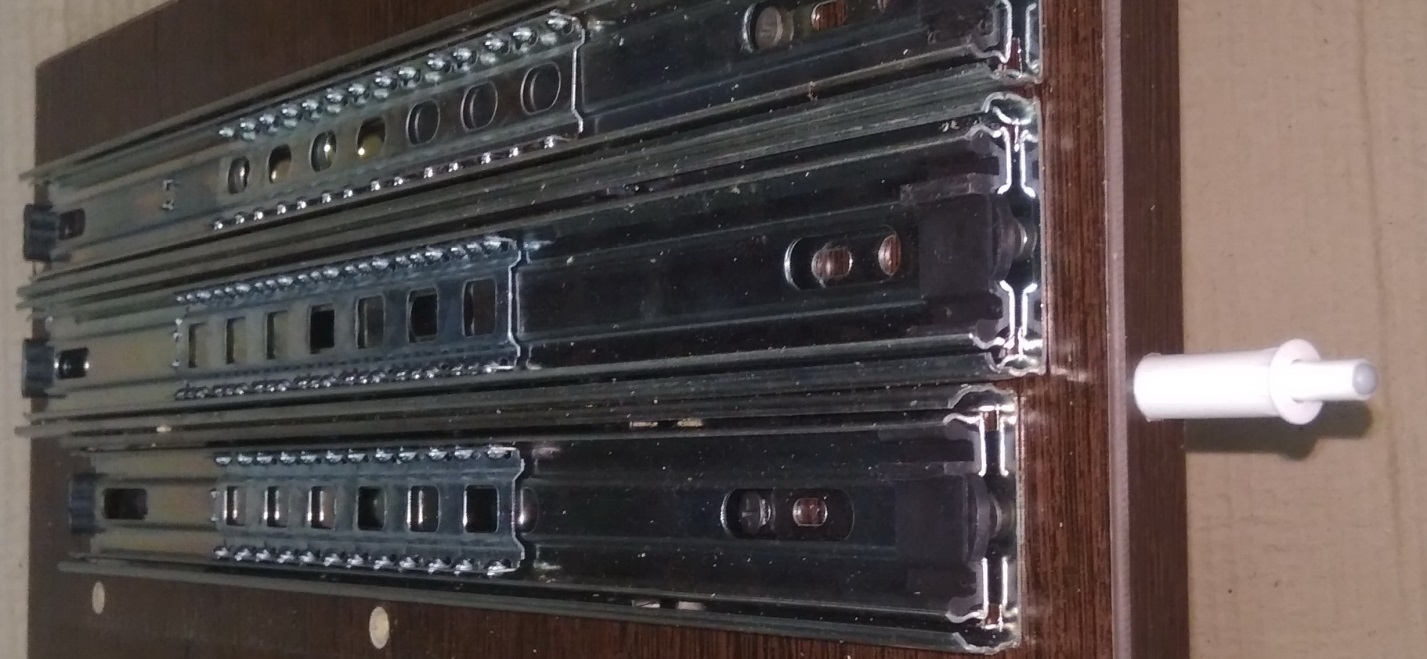 4. Готовые боковины стола соедините с ранее собранными деталями. 5. Каждая боковина последовательно соединяется с  нижними планками, а также с нижней частью задней стенки. 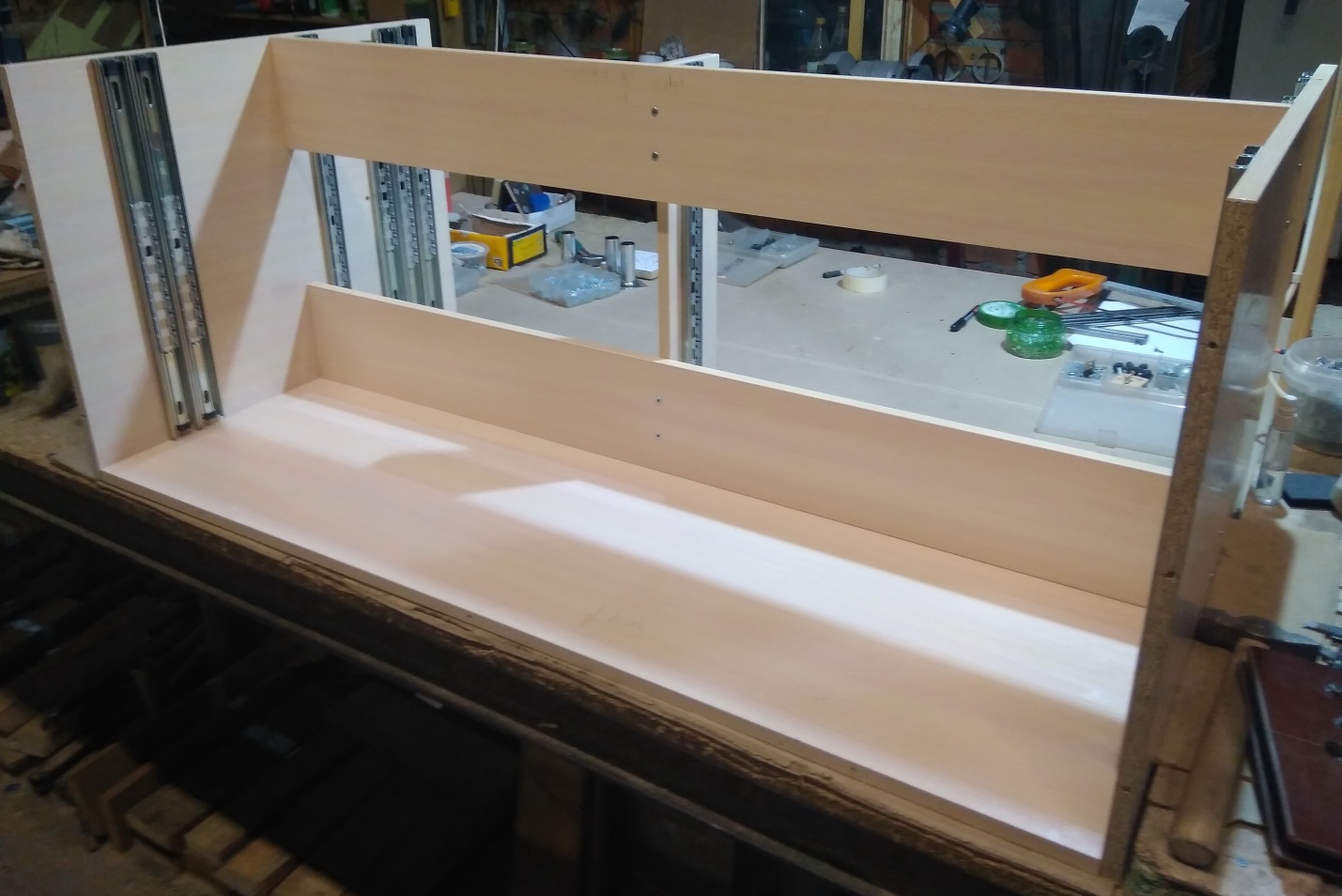 6. Установите  колеса на днище с помощью винтов, шайб и гаек М5. 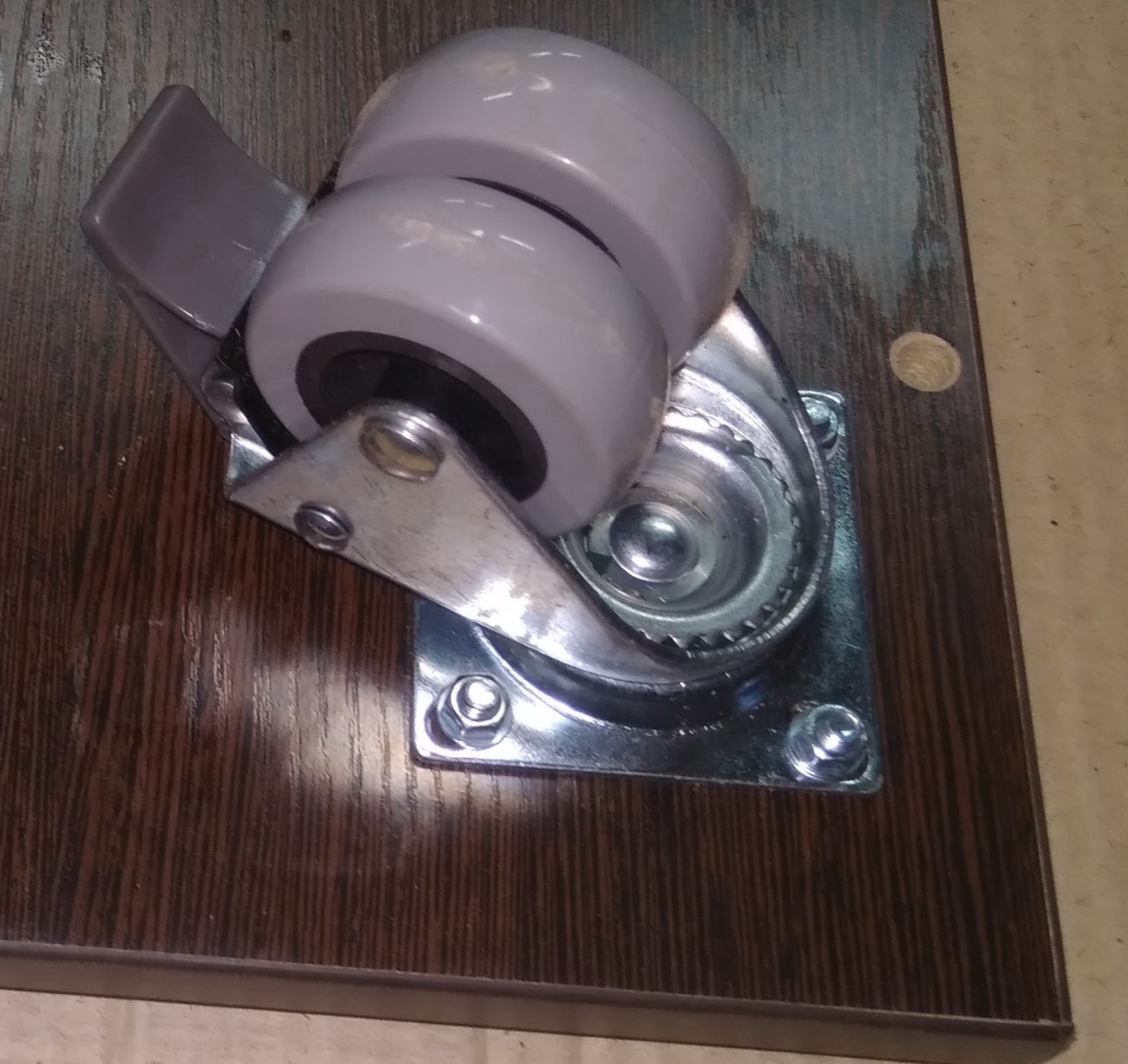 Установите центральную опору на днище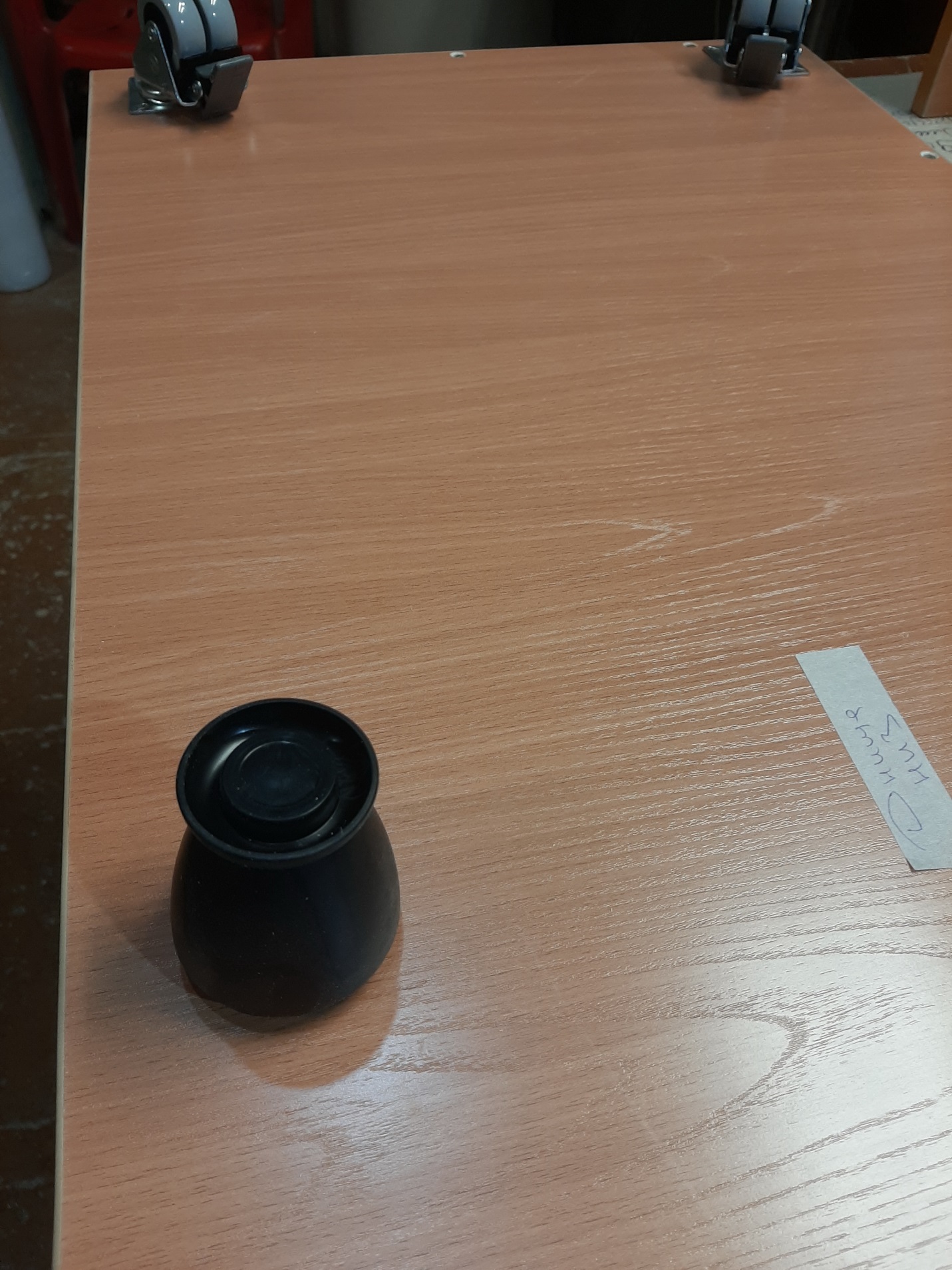 7. Соедините днище с боковинами и нижней частью задней стенки стола. 8. Опустите собранную конструкцию на пол (поставьте на колеса). Закрепите заднюю планку и разделитель ящиков с нижней частью задней стенки. 9. Установите шканты в отверстия нижней части задней стенки (они находятся на торце – сверху). На эти шканты установите верхнюю часть задней стенки и соедините её с боковинами и разделителем ящиков. Установите на верхнюю часть задней стенки магнитную планку.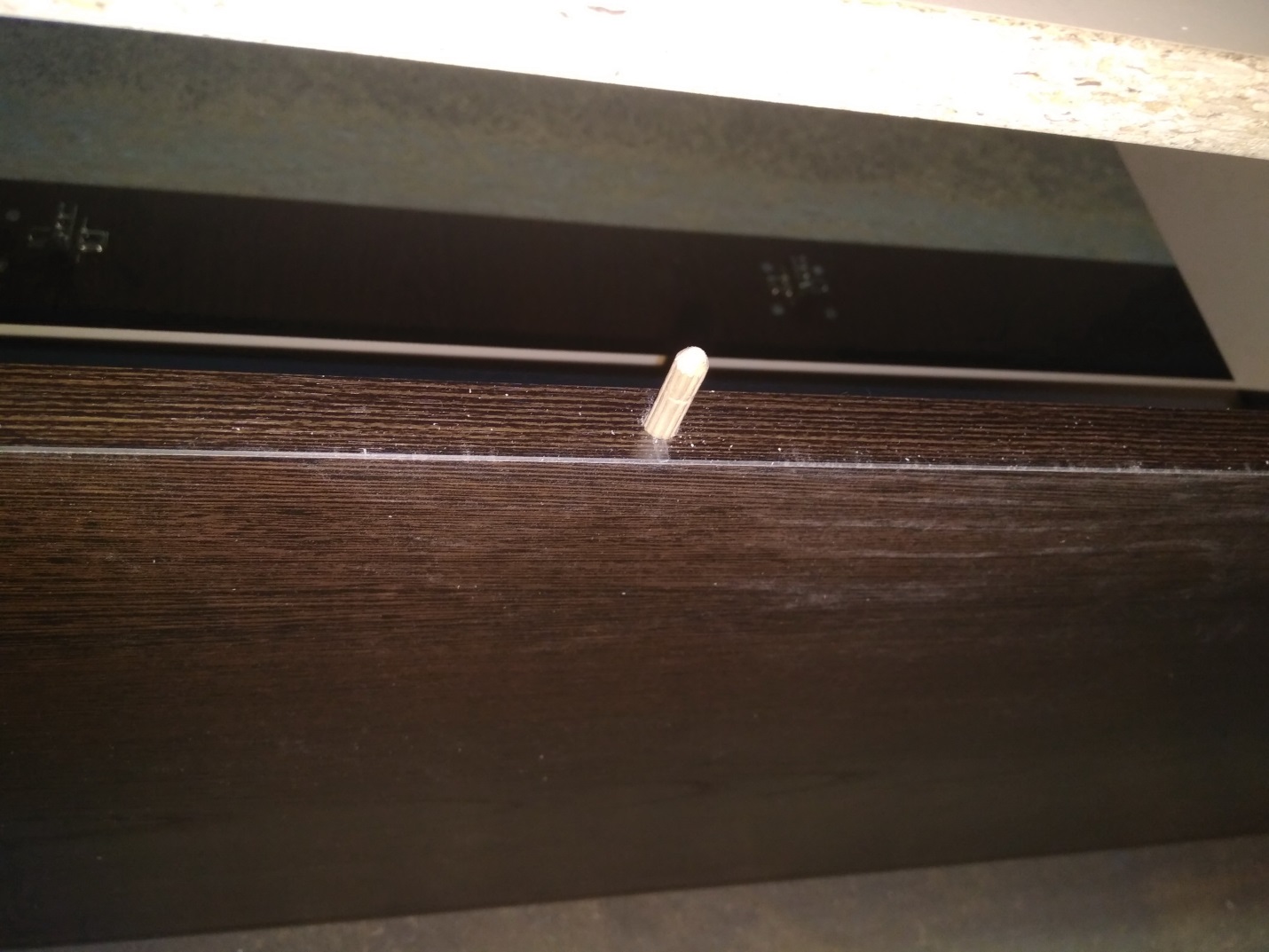 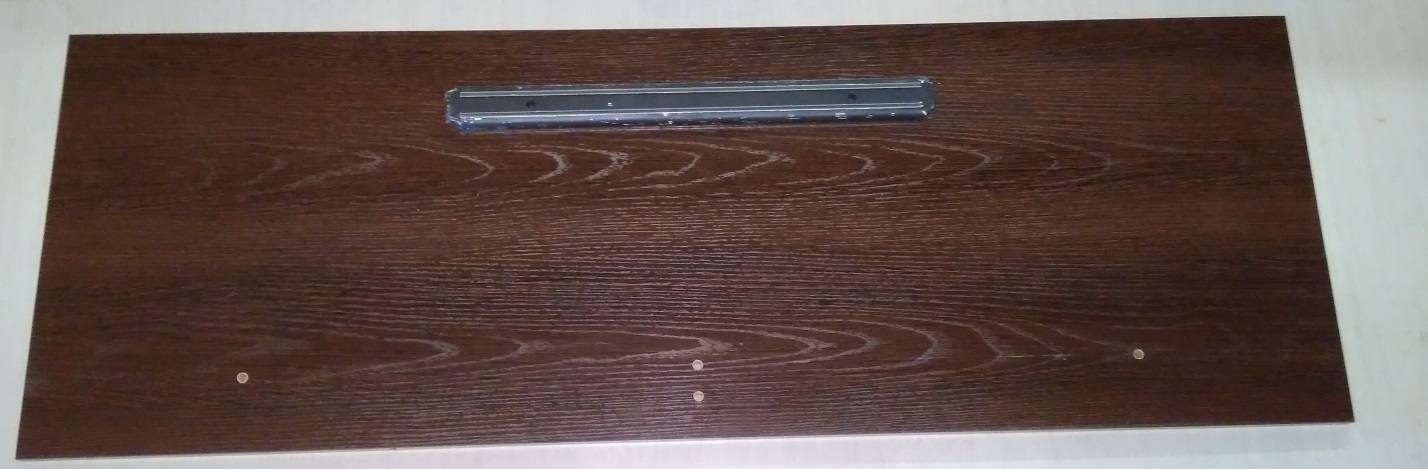 10. Установите полку стола (предварительно снимите с нее выдвижную полку для швейной машины). 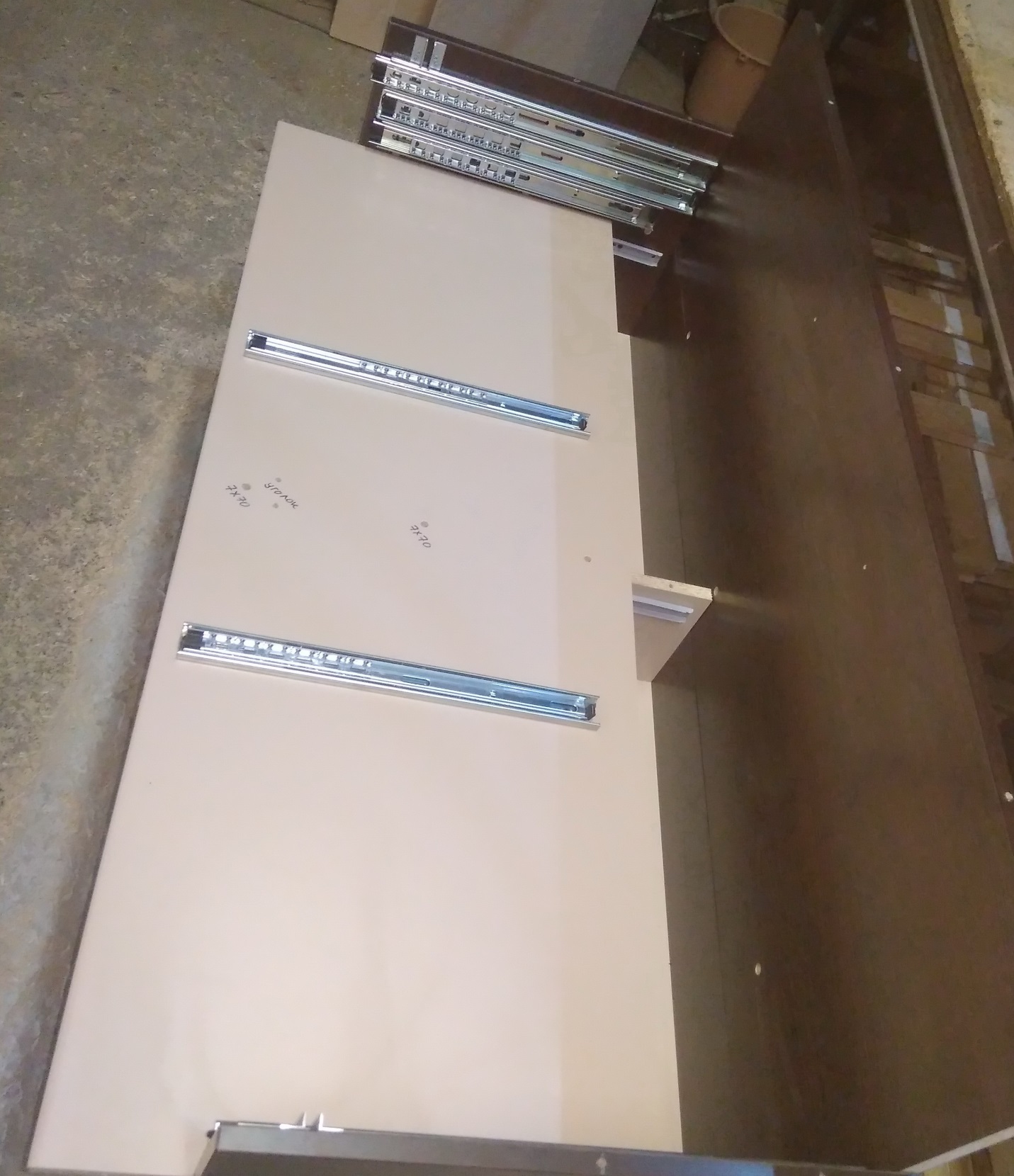 Соедините эту полку с задней стенкой, боковинами и разделителем ящиков, с помощью евровинтов.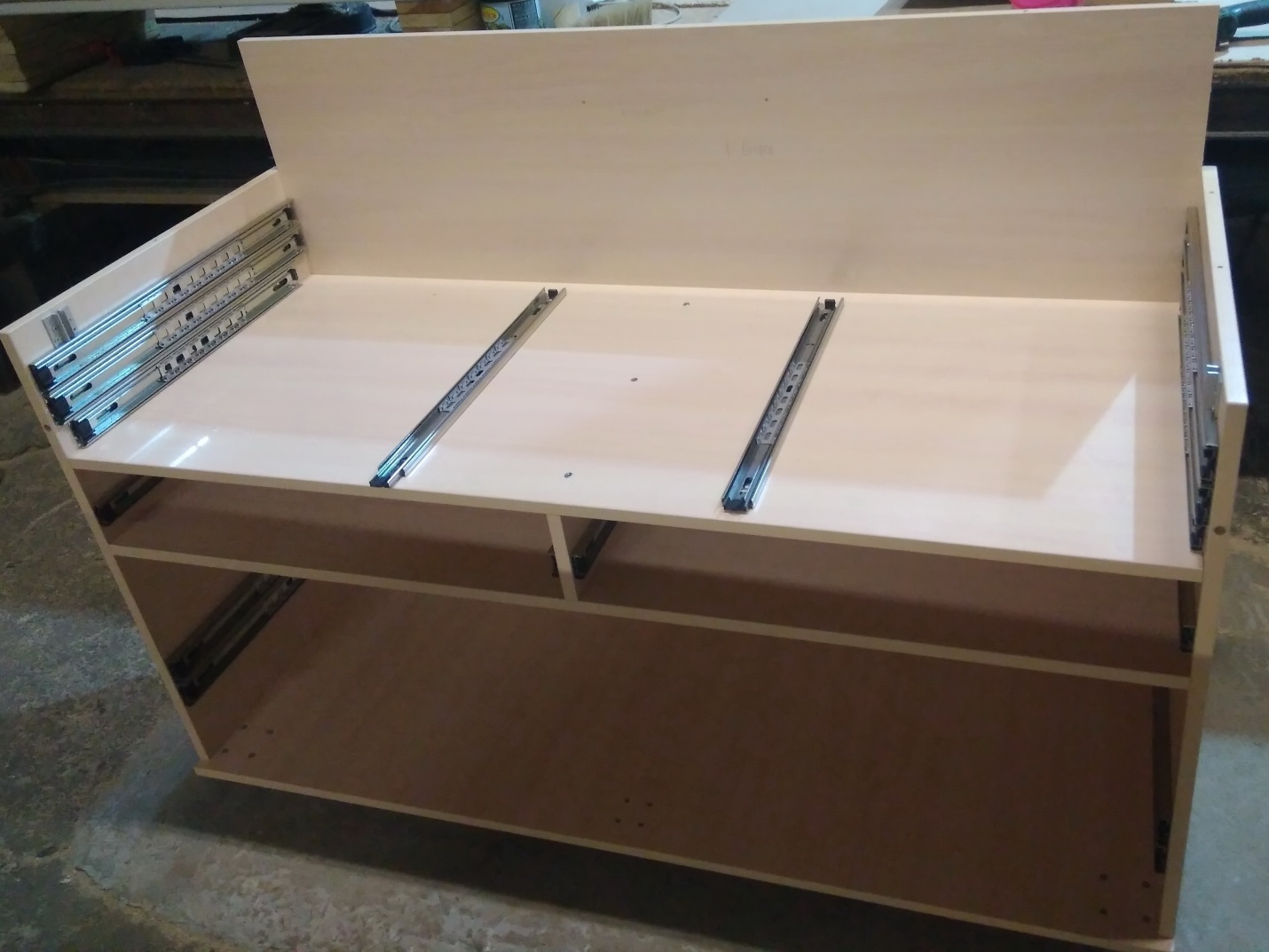 11.  Поставьте на место выдвижную полку для швейной машины одновременно на направляющие боковин и нижней полки.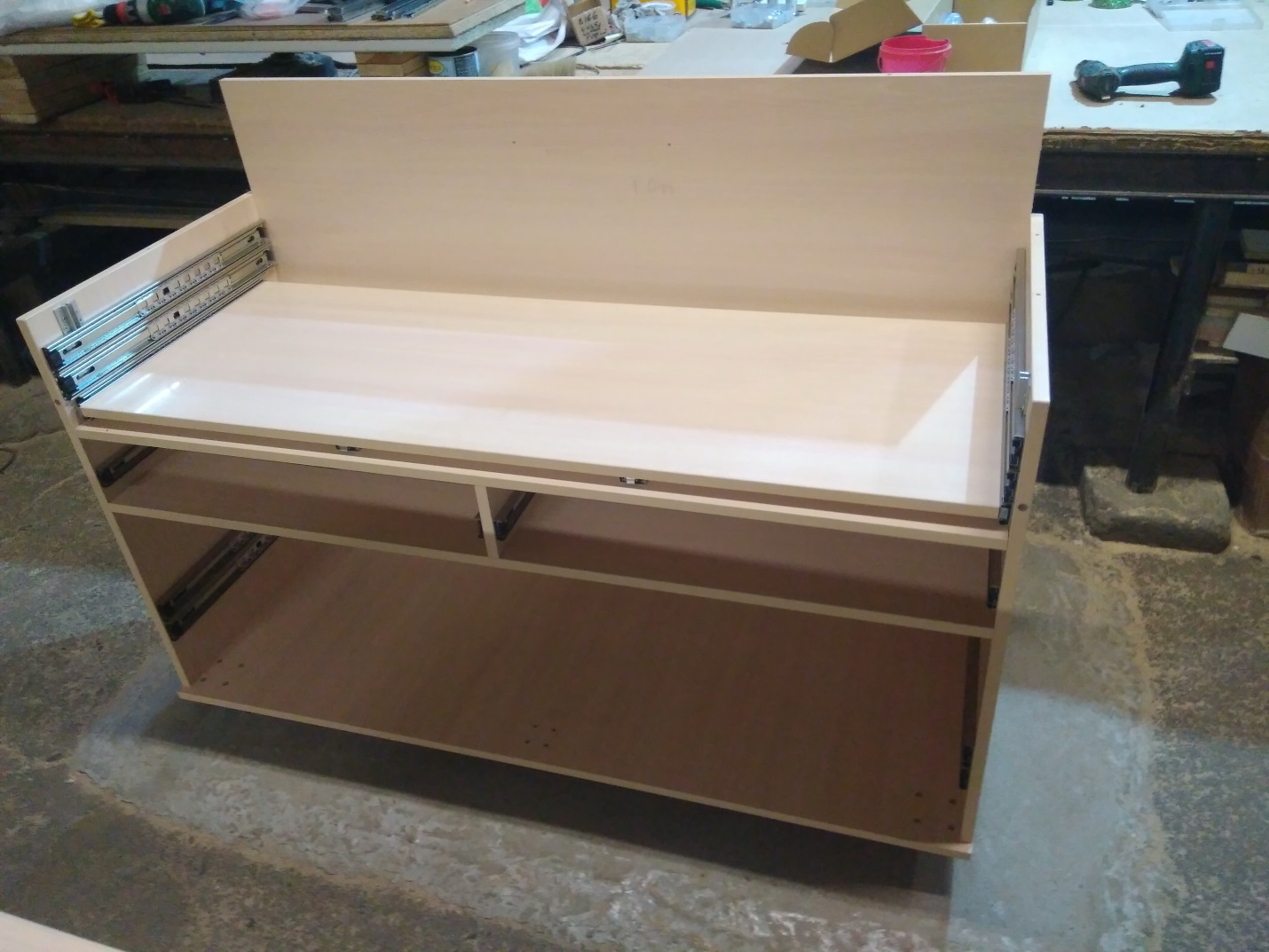 12. Закрепите на полку вязальной машины шпингалеты (подложите под них шайбы) – слева и справа.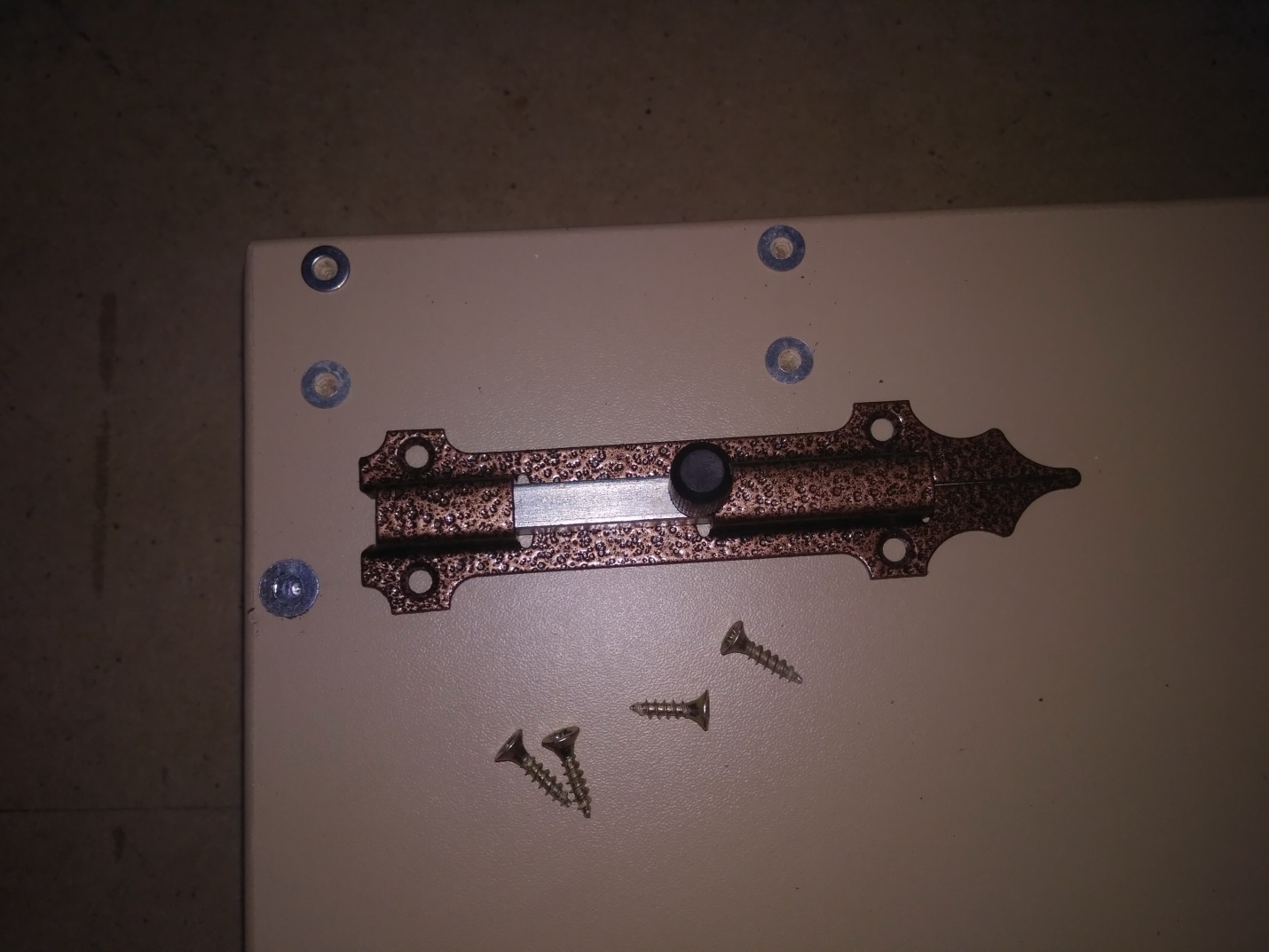 13. Установите полку вязальной машины на направляющие боковин стола.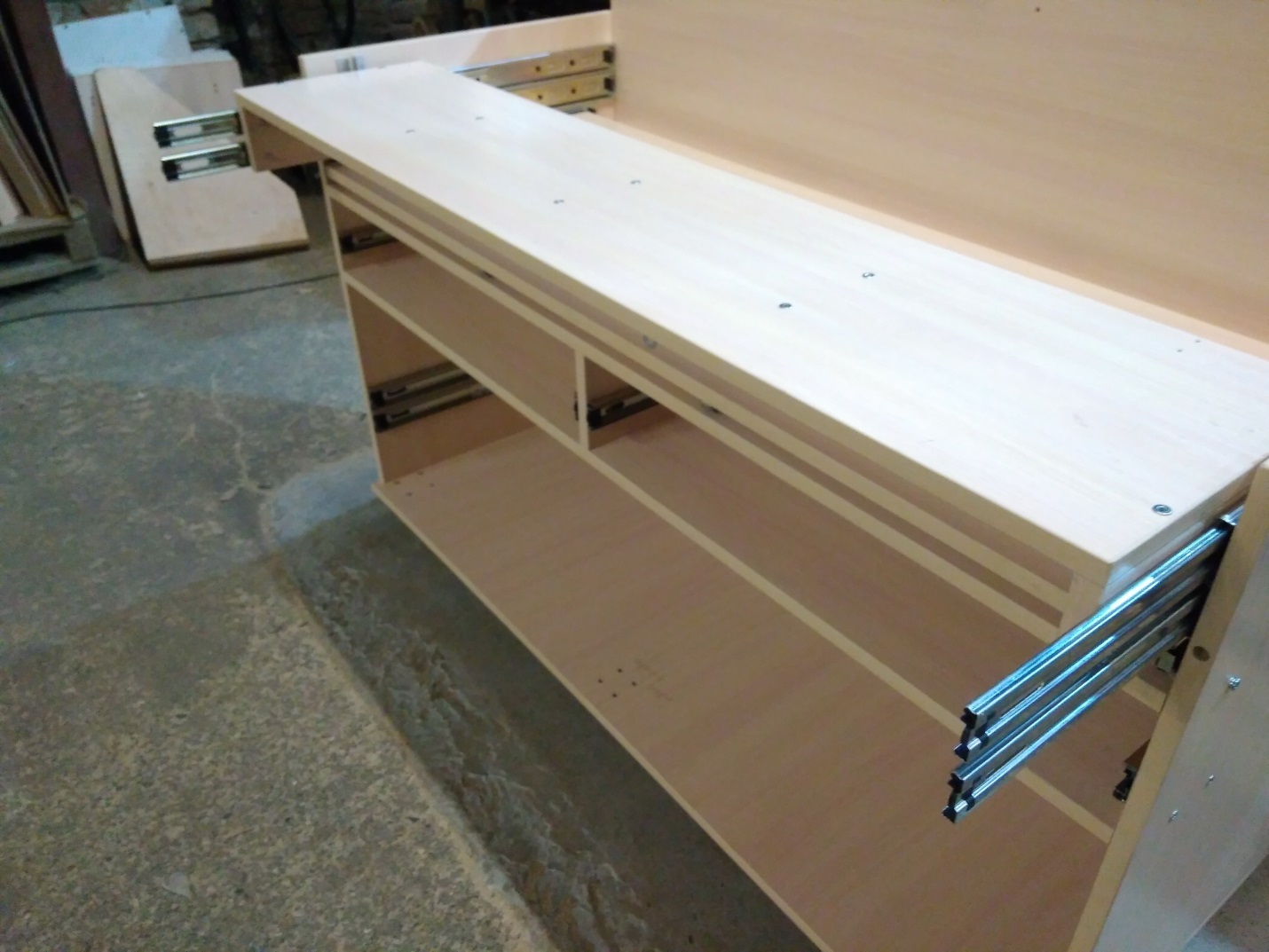 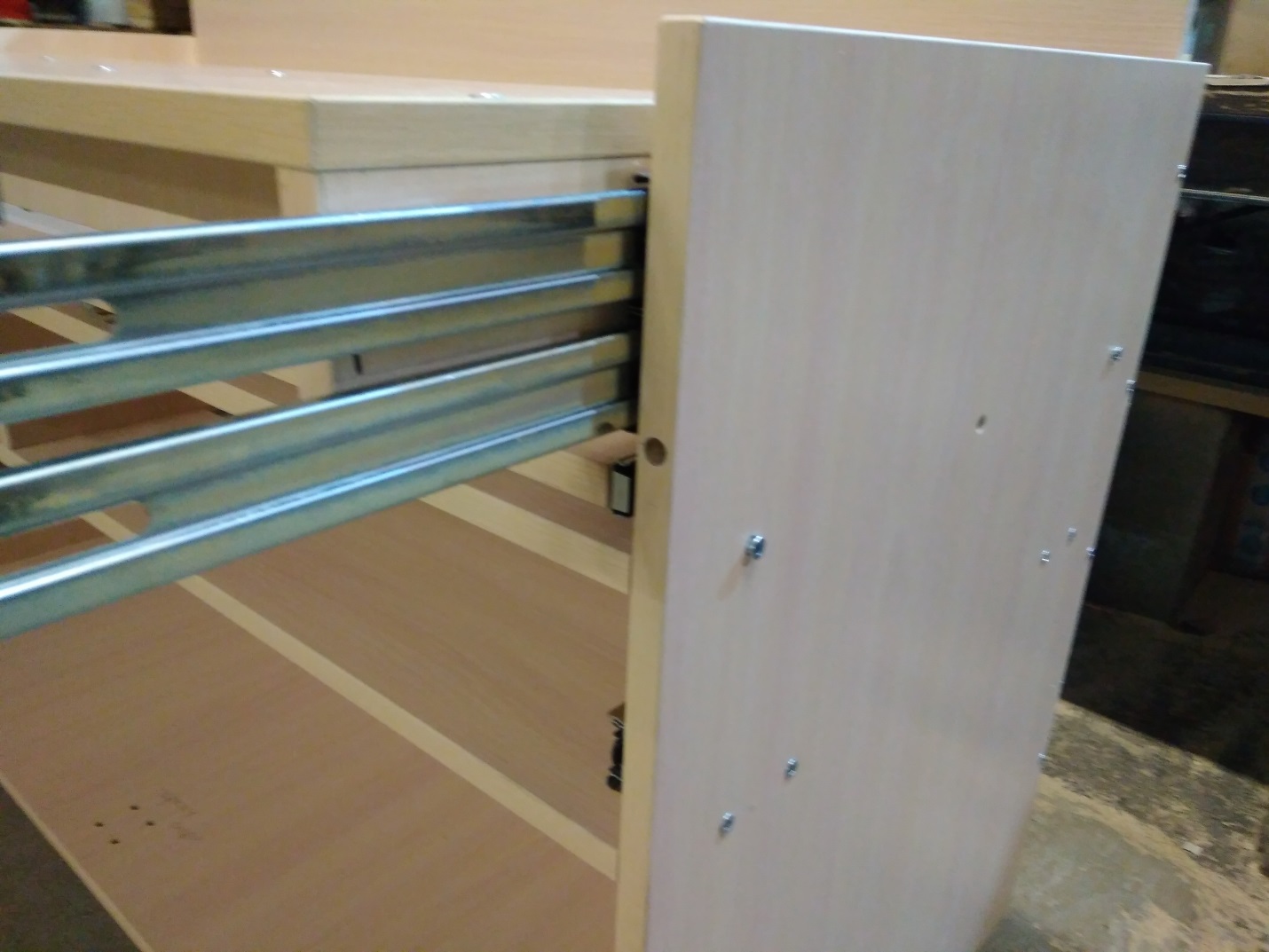 14. Установите на боковины стола «уши» боковин стола (левую и правую) на эксцентриковые стяжки, далее по тексту минификсы, и соедините эти «уши» с задней стенкой при помощи евровинтов.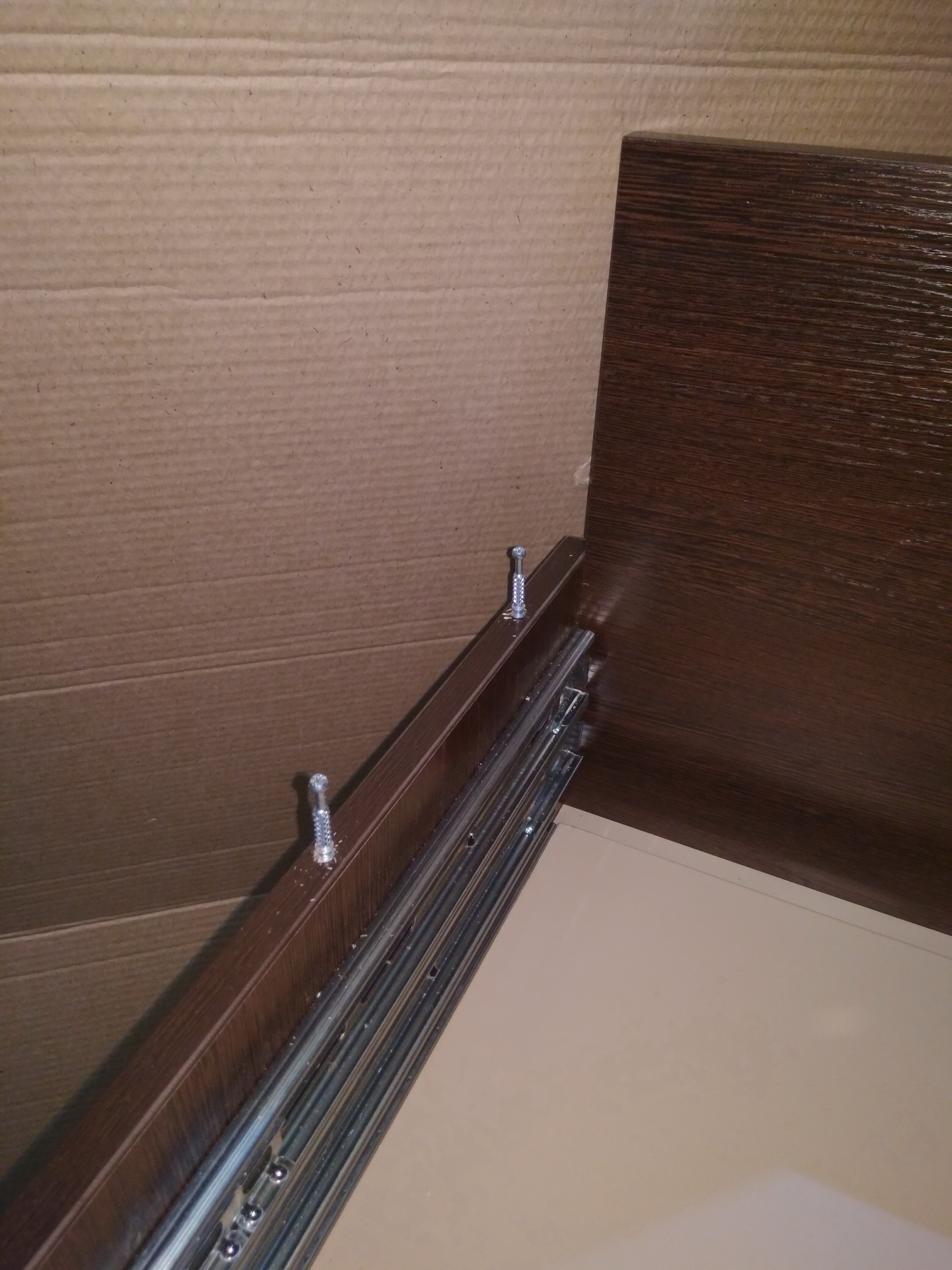 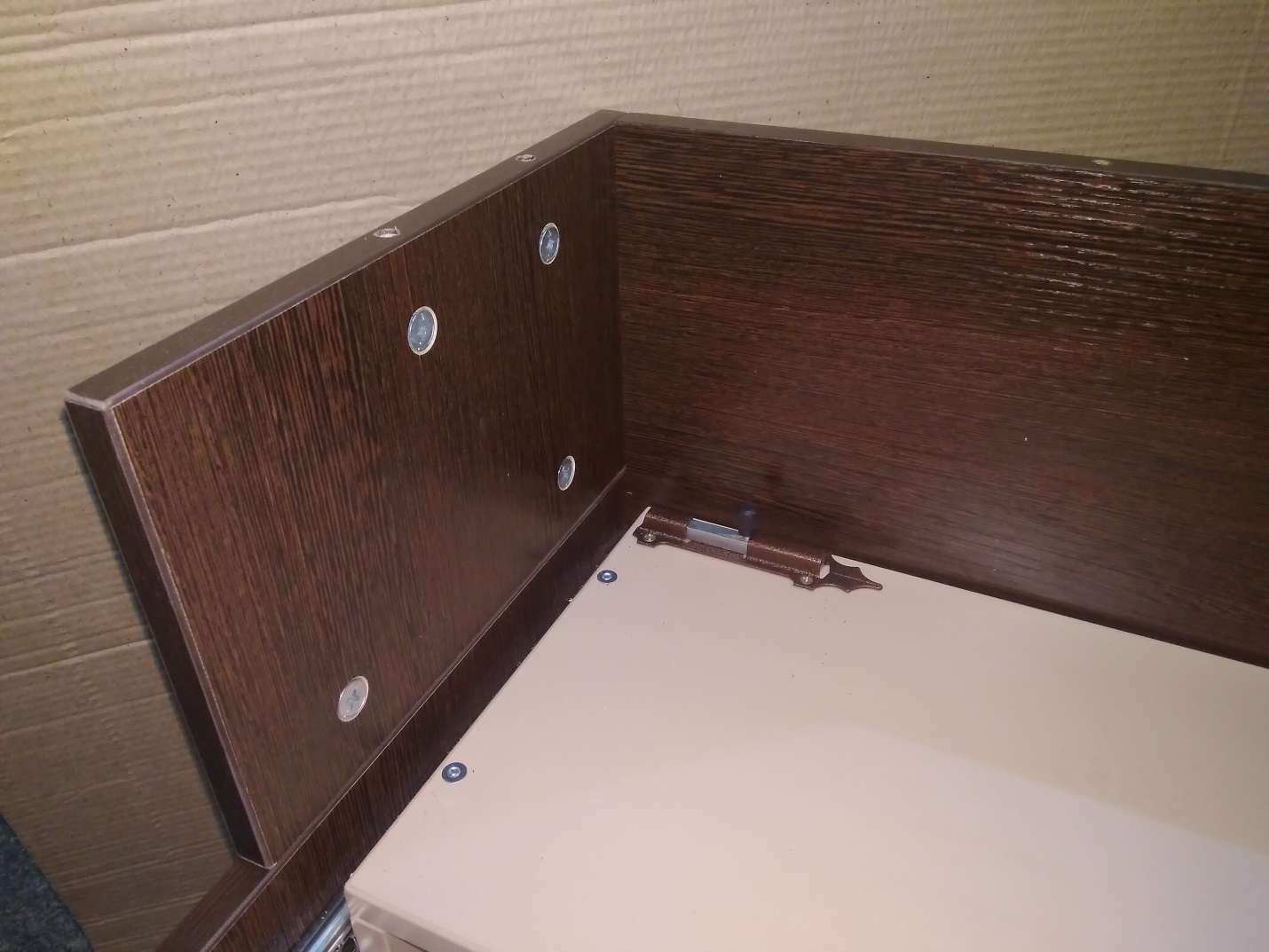 15. Установите верхние  крышки в сборе на стол, соединив заднюю крышку с задней стенкой на евровинты и с левой и правой боковинами («ушами») на минификсы.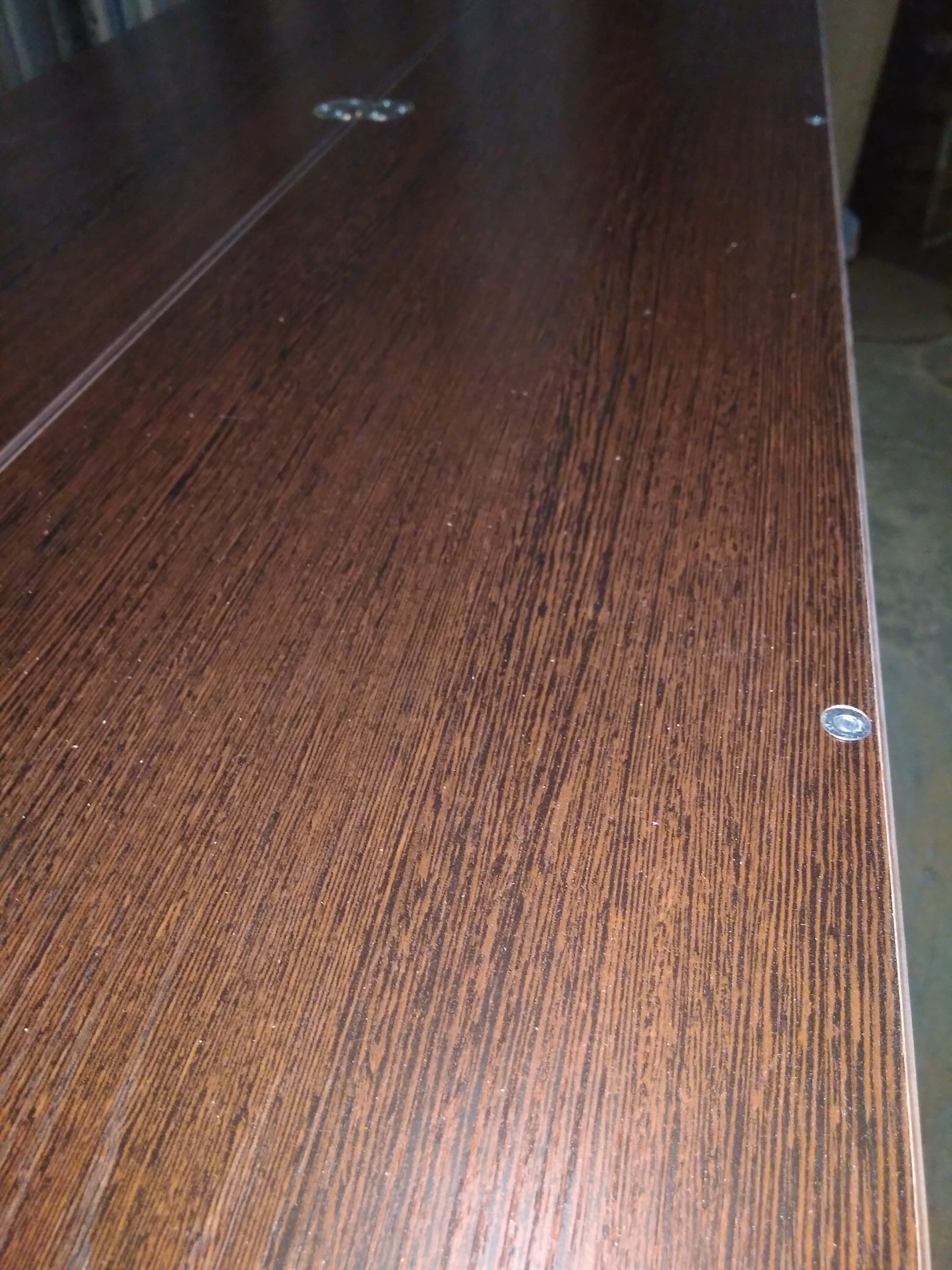 16. Соберите верхний фасад, присоединив к нему правое и левое «ухо» фасада на минификы. Установите на фасад ручку.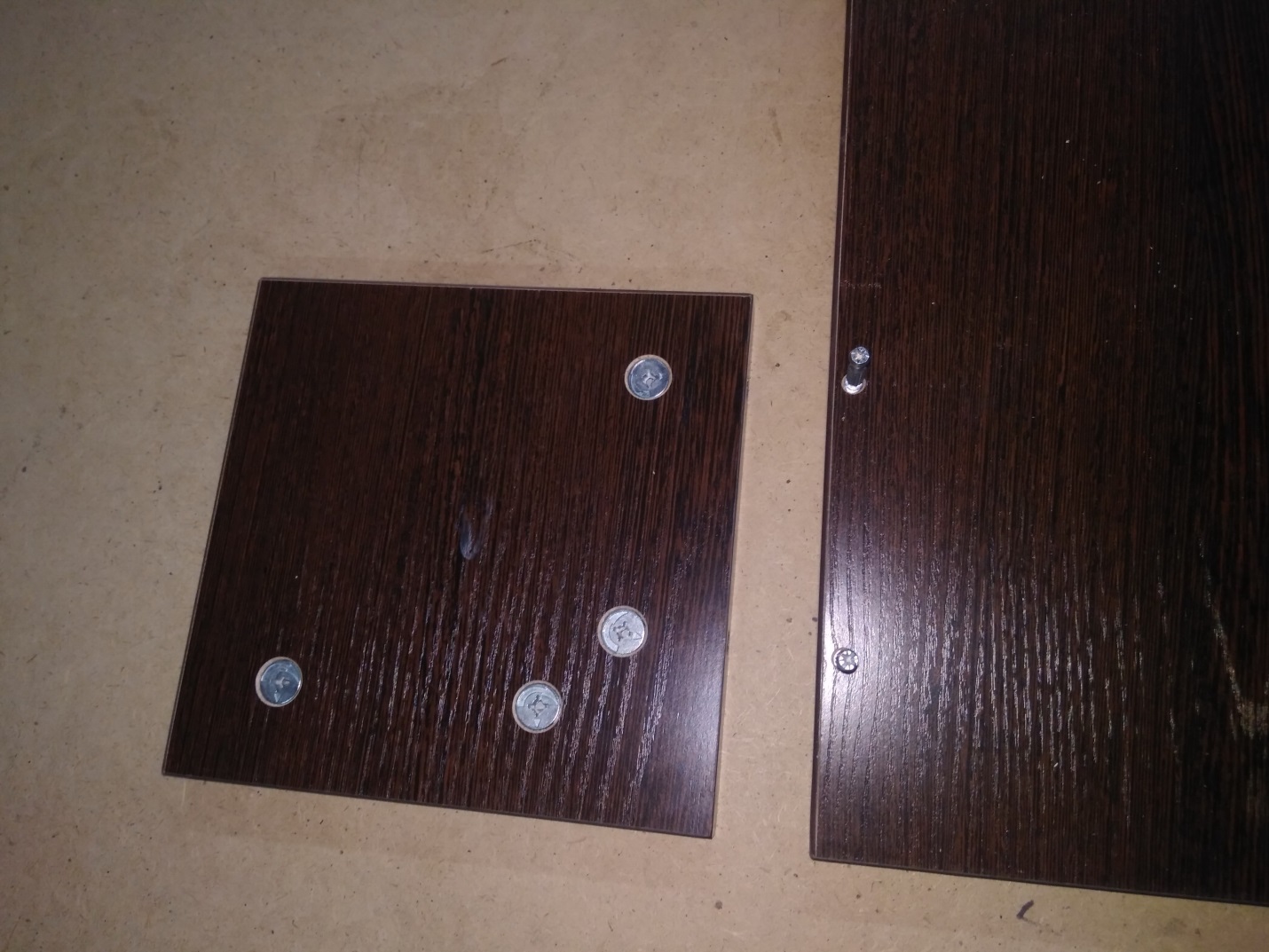 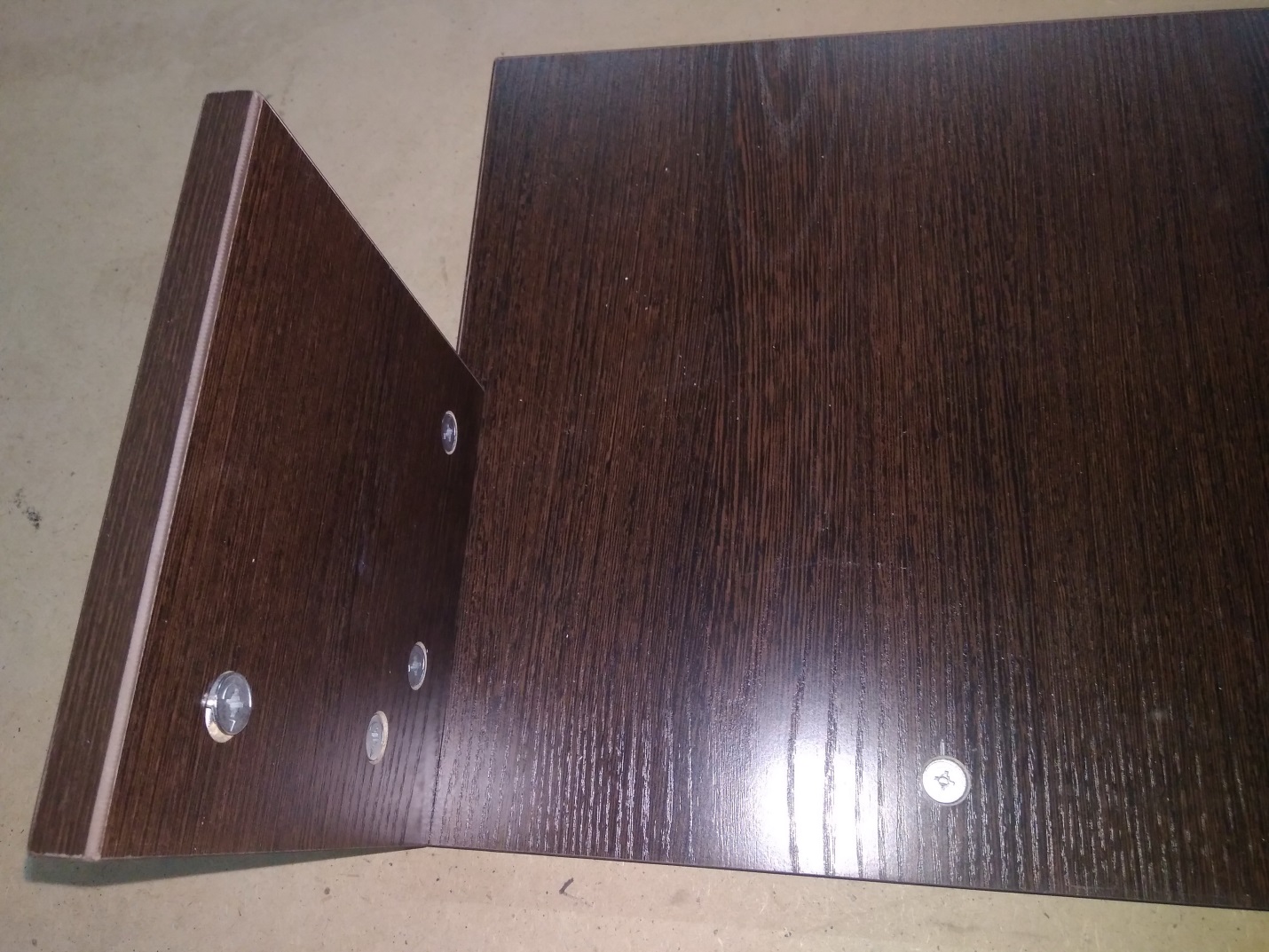 17. Соедините верхний фасад с передней крышкой стола  на минификсы. 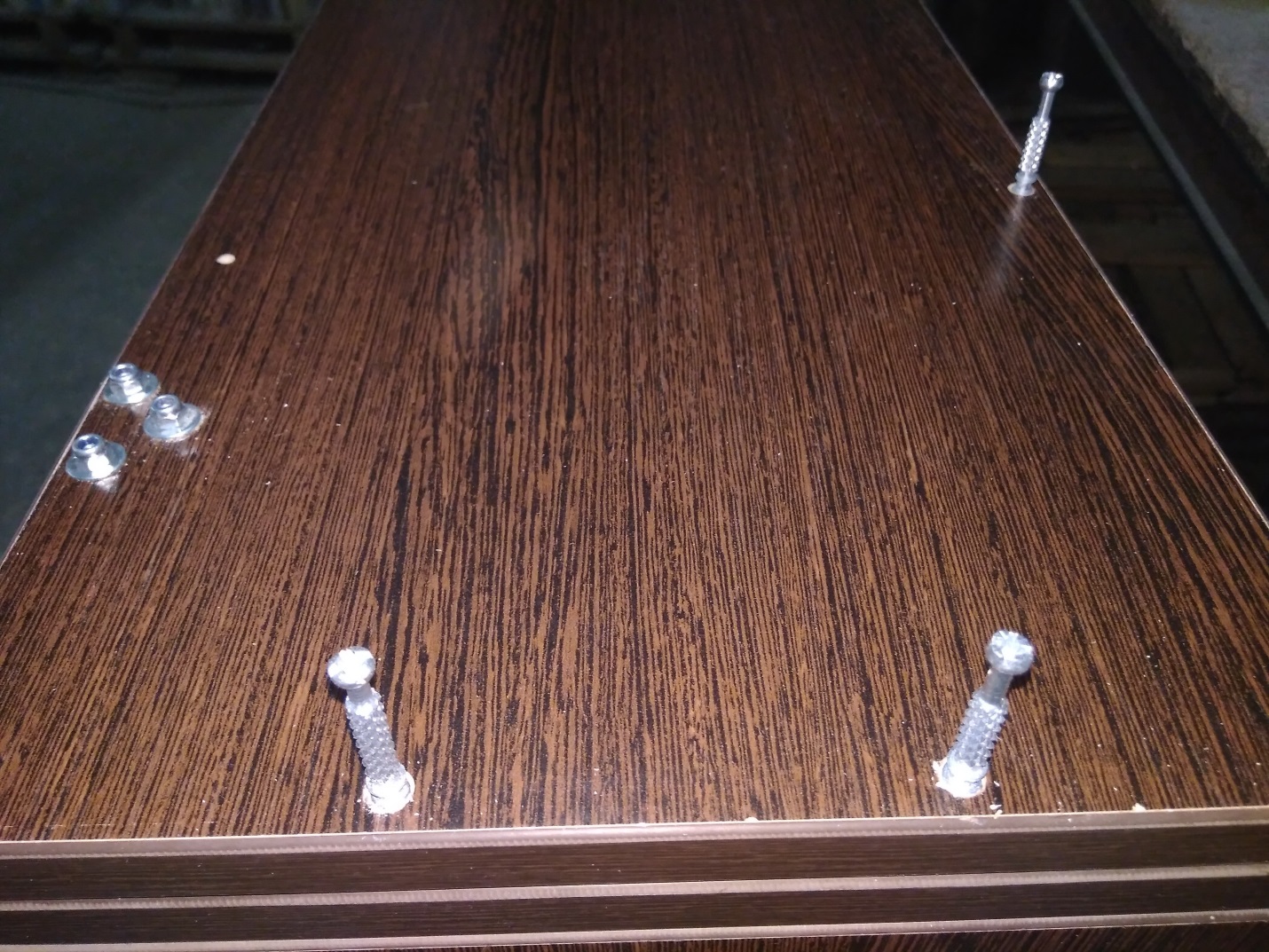 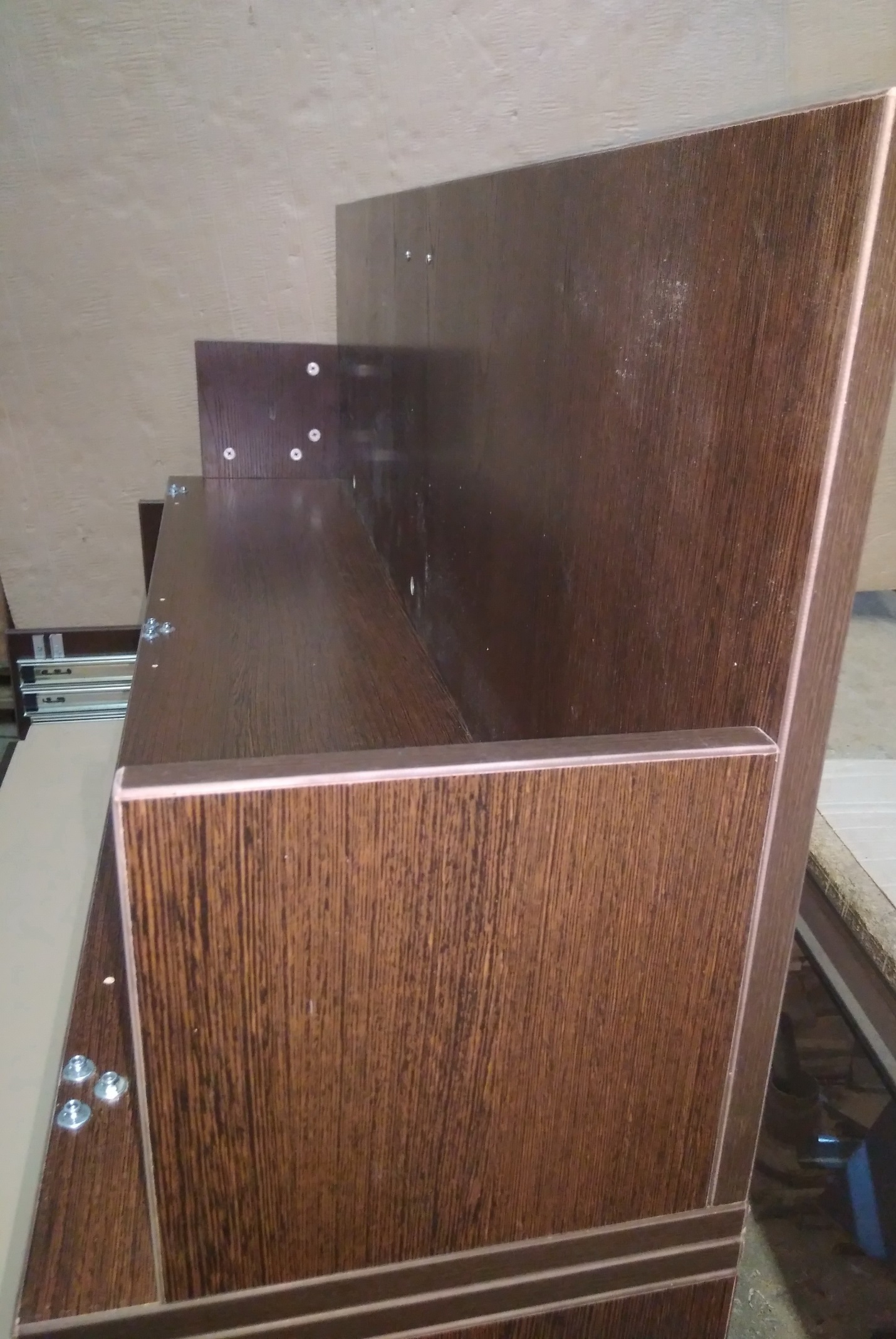 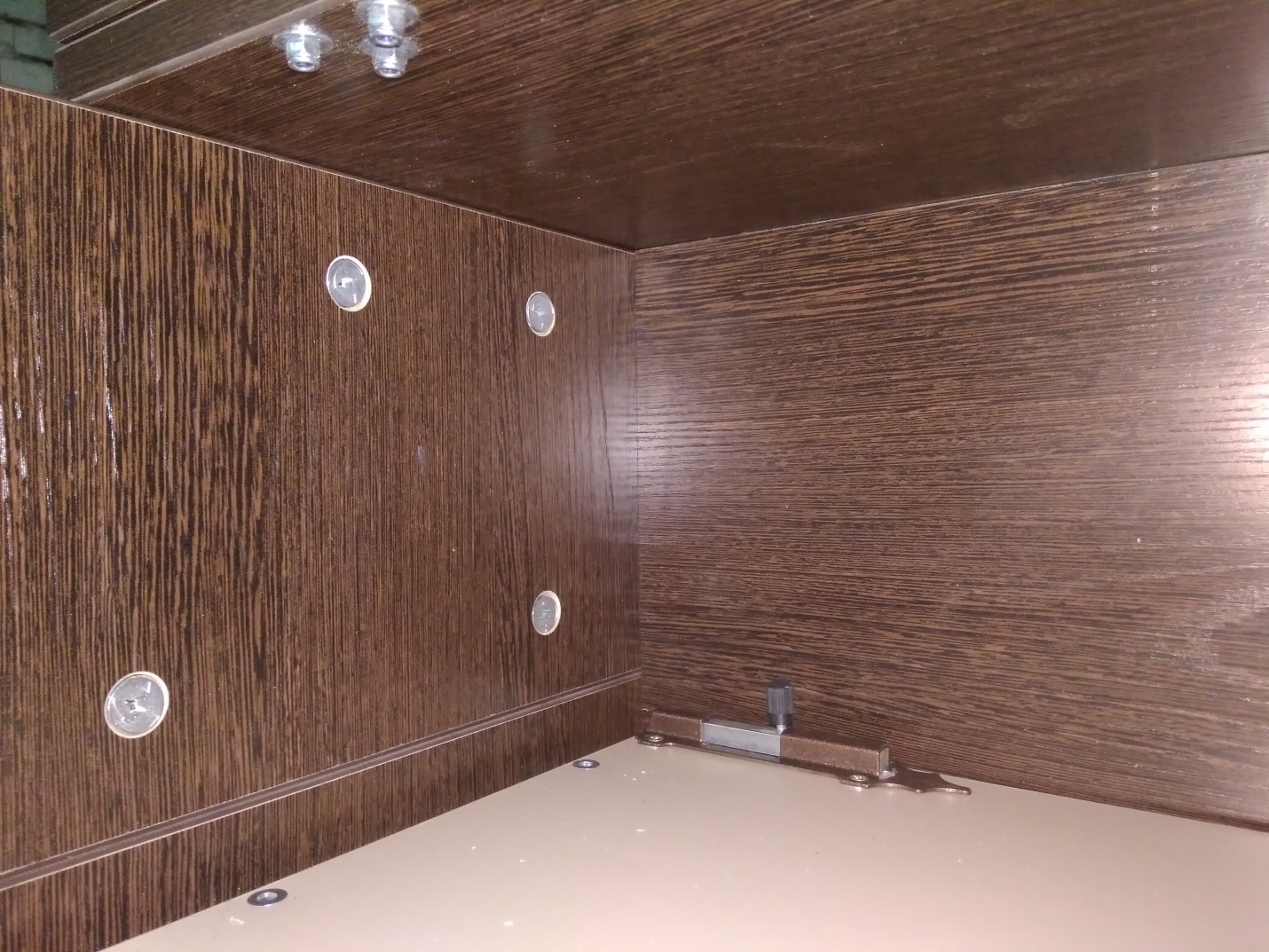 Закрепите на открытой верхней крышке 2 нитедержателя на саморезы.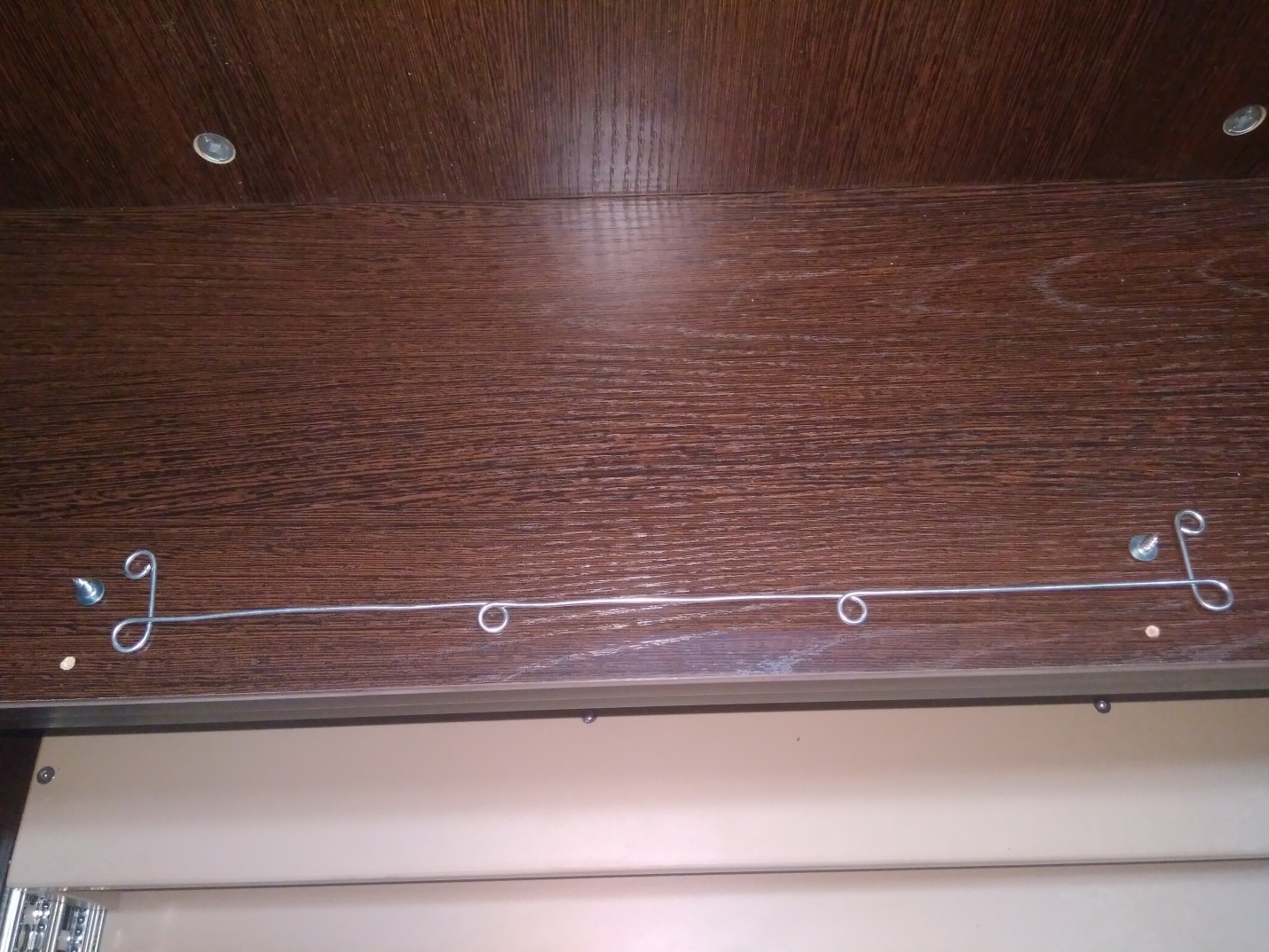 18. Соберите нижний ящик стола. Ящик собирается в следующей последовательности: боковина с установленными ответными частями направляющих соединяется с днищем, далее передняя часть ящика (она с отверстиями под ручки и саморезы фасада), далее задняя стенка ящика и вторая боковина ящика. Закрепите фасад нижнего ящика с помощью 2 ручек и саморезов 3.5х30. Установите нижний ящик стола на место. Нижний ящик стола АЖУР Макси устанавливается на 2 комплекта направляющих. Для более комфортной установки нижнего ящика стола можно ослабить винты крепления боковин к днищу и полки стола к боковинам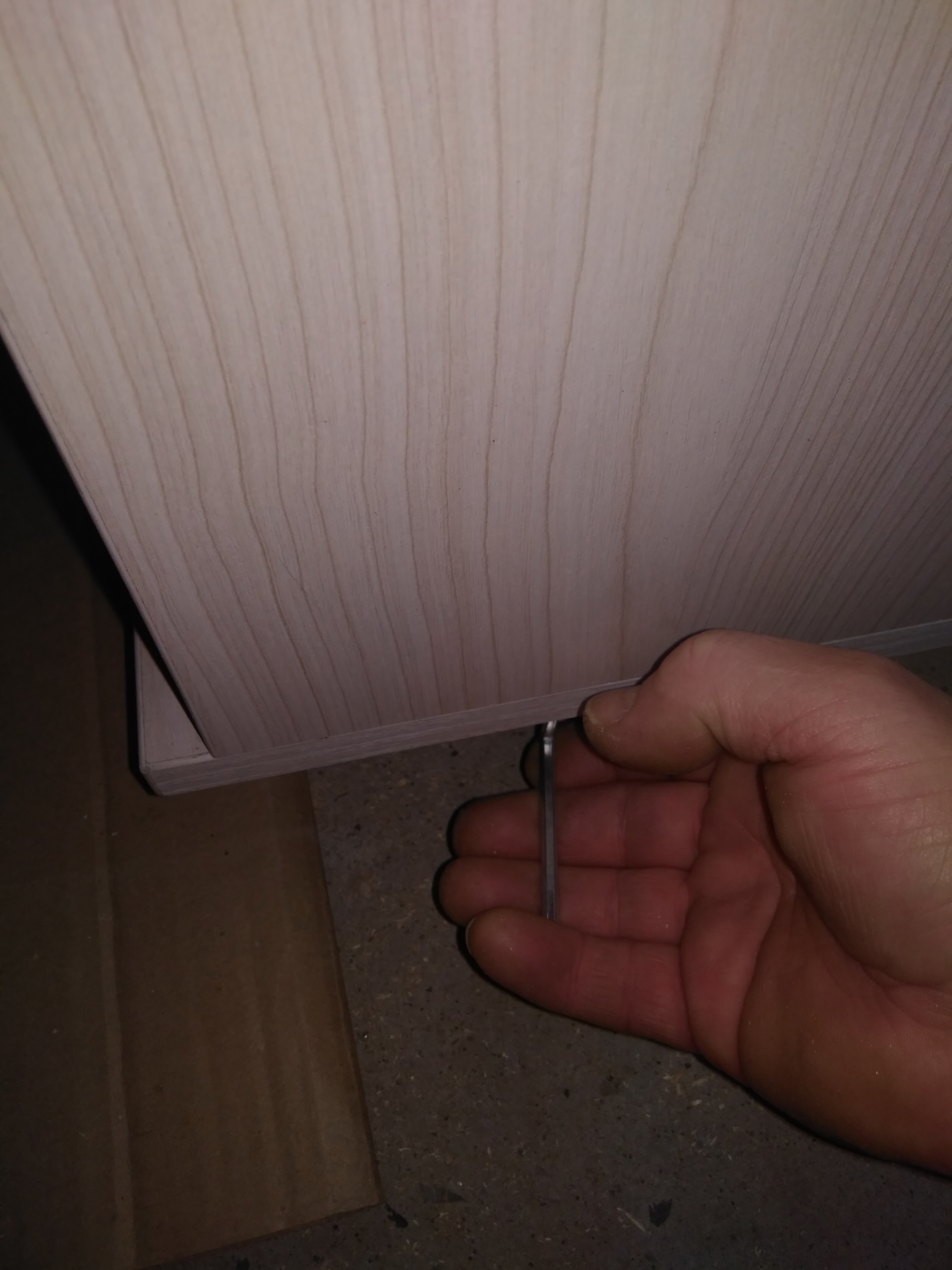 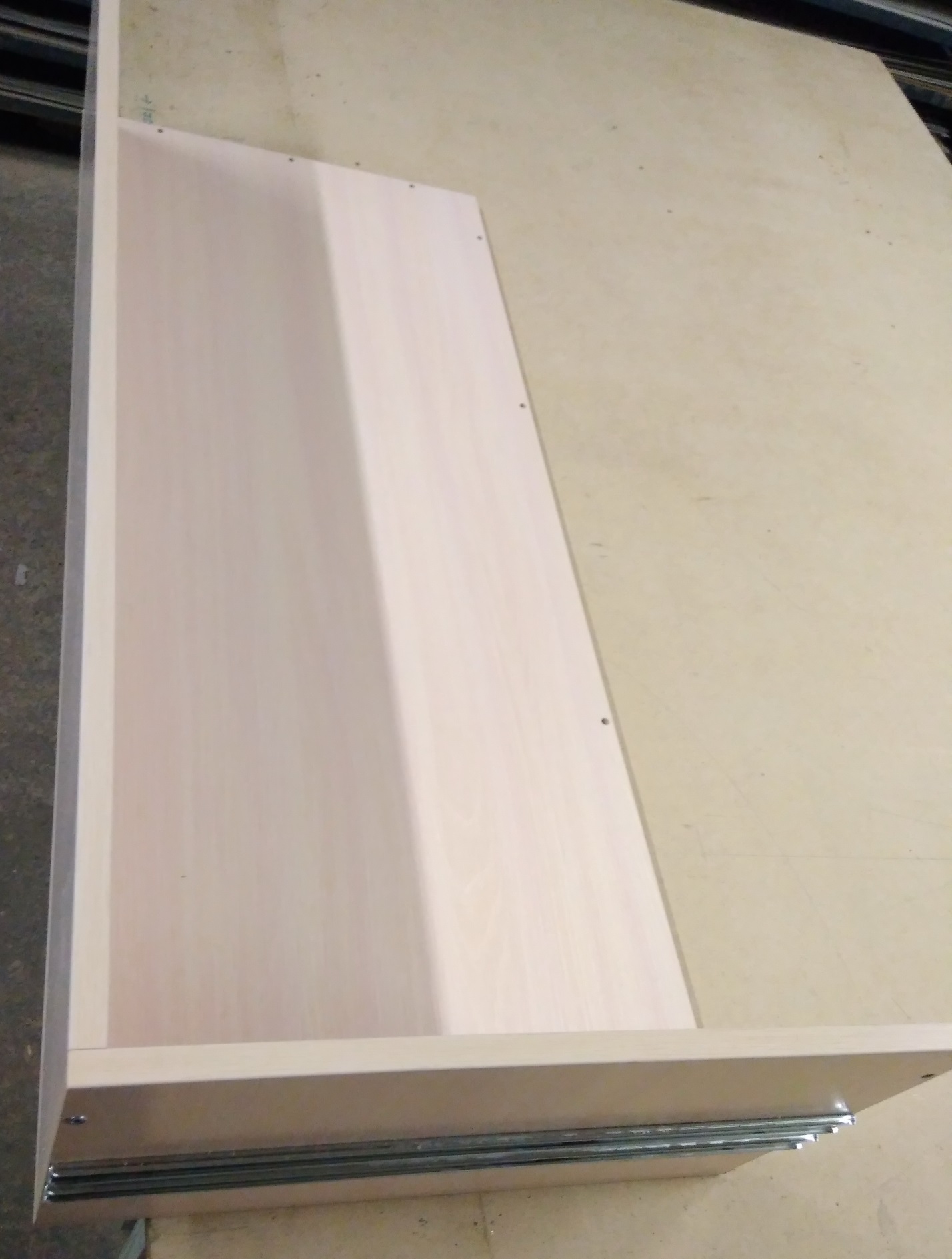 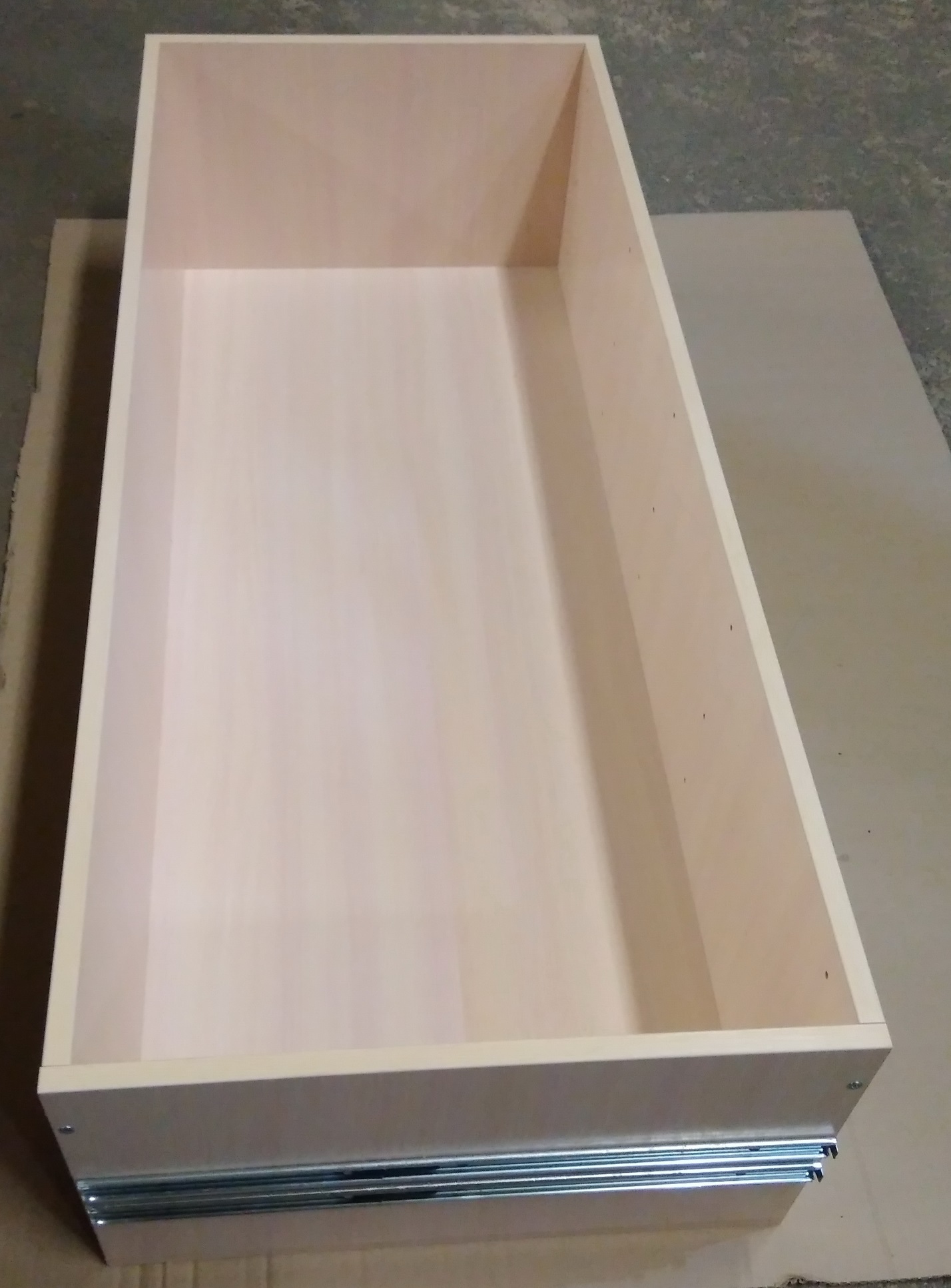 19. Соберите средние ящики стола.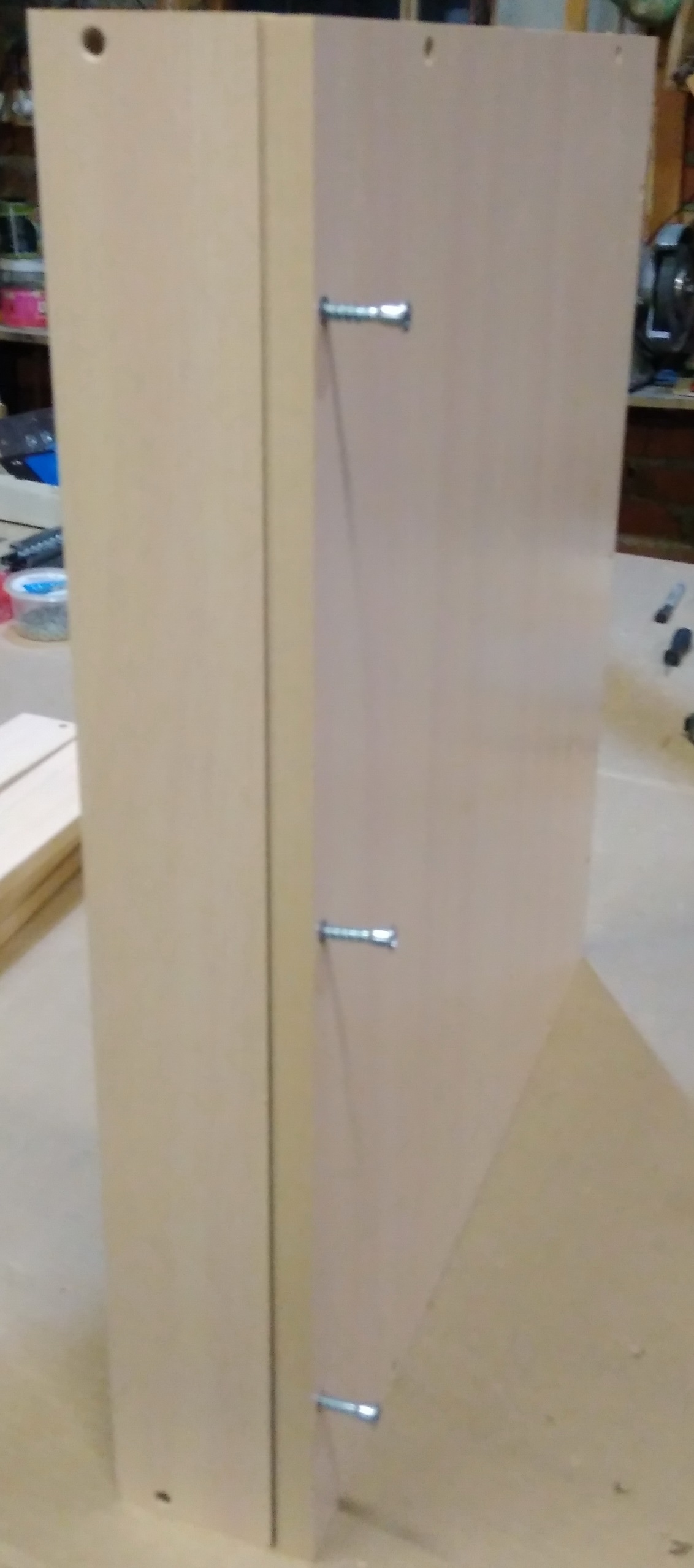 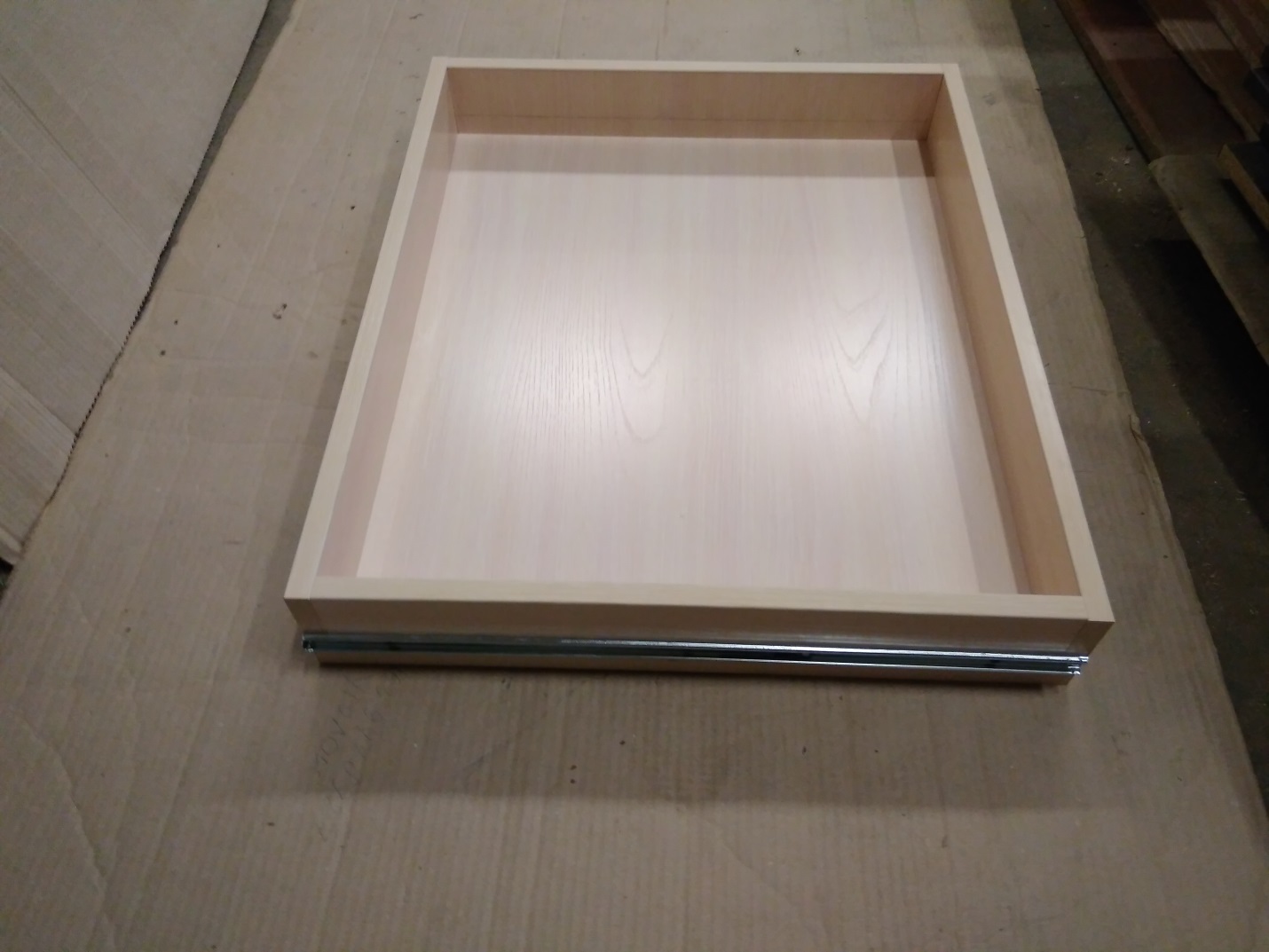 20. Установите ящики стола на и закрепите фасады (левый и правый, они подписаны) на ящики. Ящики должны закрываться плавно.21. Внимание! Фасады всех ящиков были отрегулированы. Однако если это Вам потребуется, то отрегулируйте фасады ящиков по горизонтали и по вертикали.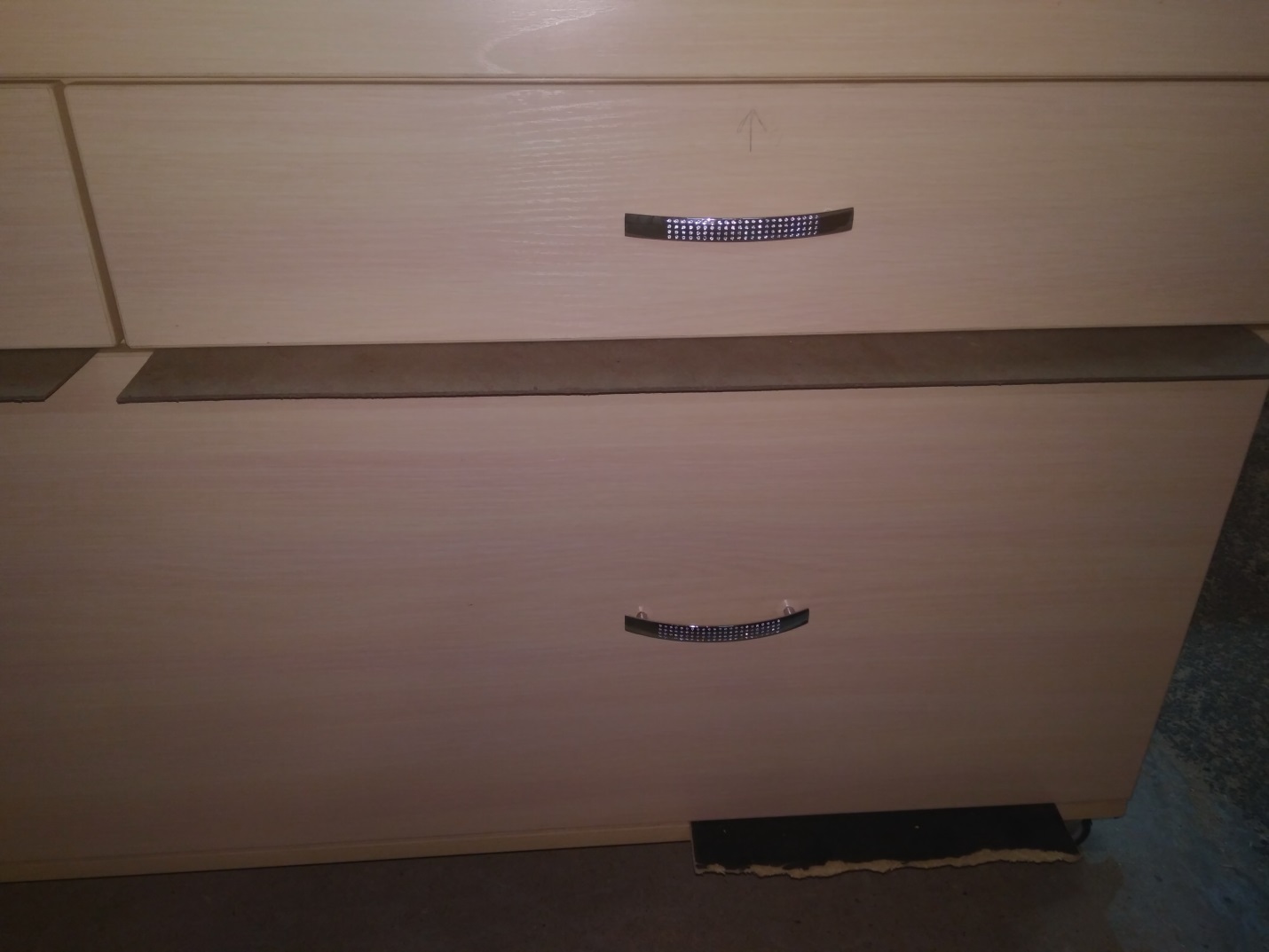  Для этого устанавливайте все фасады сначала на ручки. После этого отрегулируйте их так чтобы между фасадами стола были зазоры 2-3 мм (можно использовать ДВП или картон), после этого их можно последовательно закреплять на саморезы 3.5х30. Постоянно отслеживайте зазоры!!!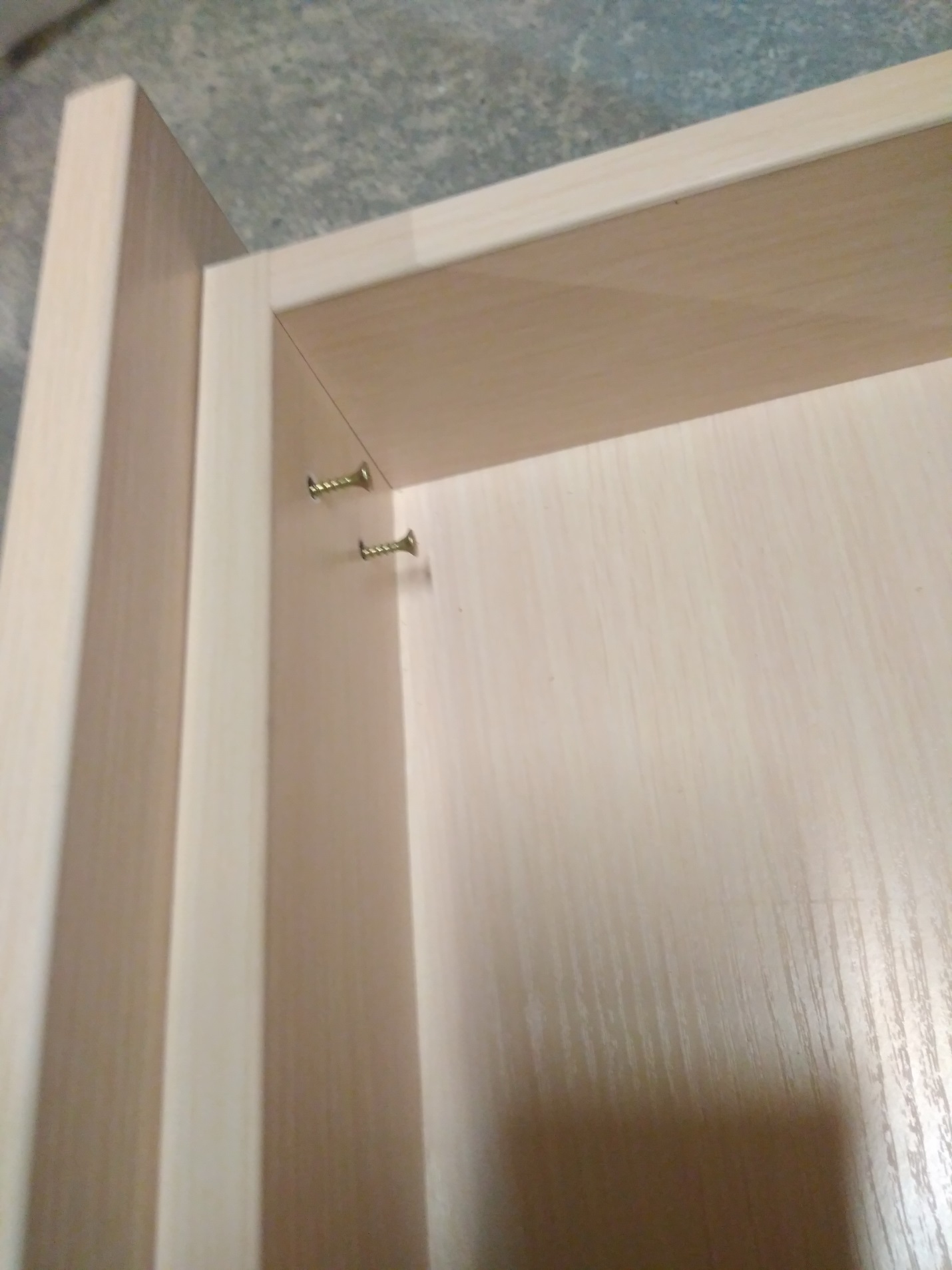 Стол собран и готов к эксплуатации.Как работает откидная ножка полки машины?:Откидная ножка стола спрятана внутри полки вязальной машины, между ребер жесткости, снизу. В закрытом положении ножка удерживается с помощью штифта с кольцом на конце.  Для освобождения ножки, вытащите штифт и, придерживая ножку снизу свободной рукой опустите ее в вертикальное положение.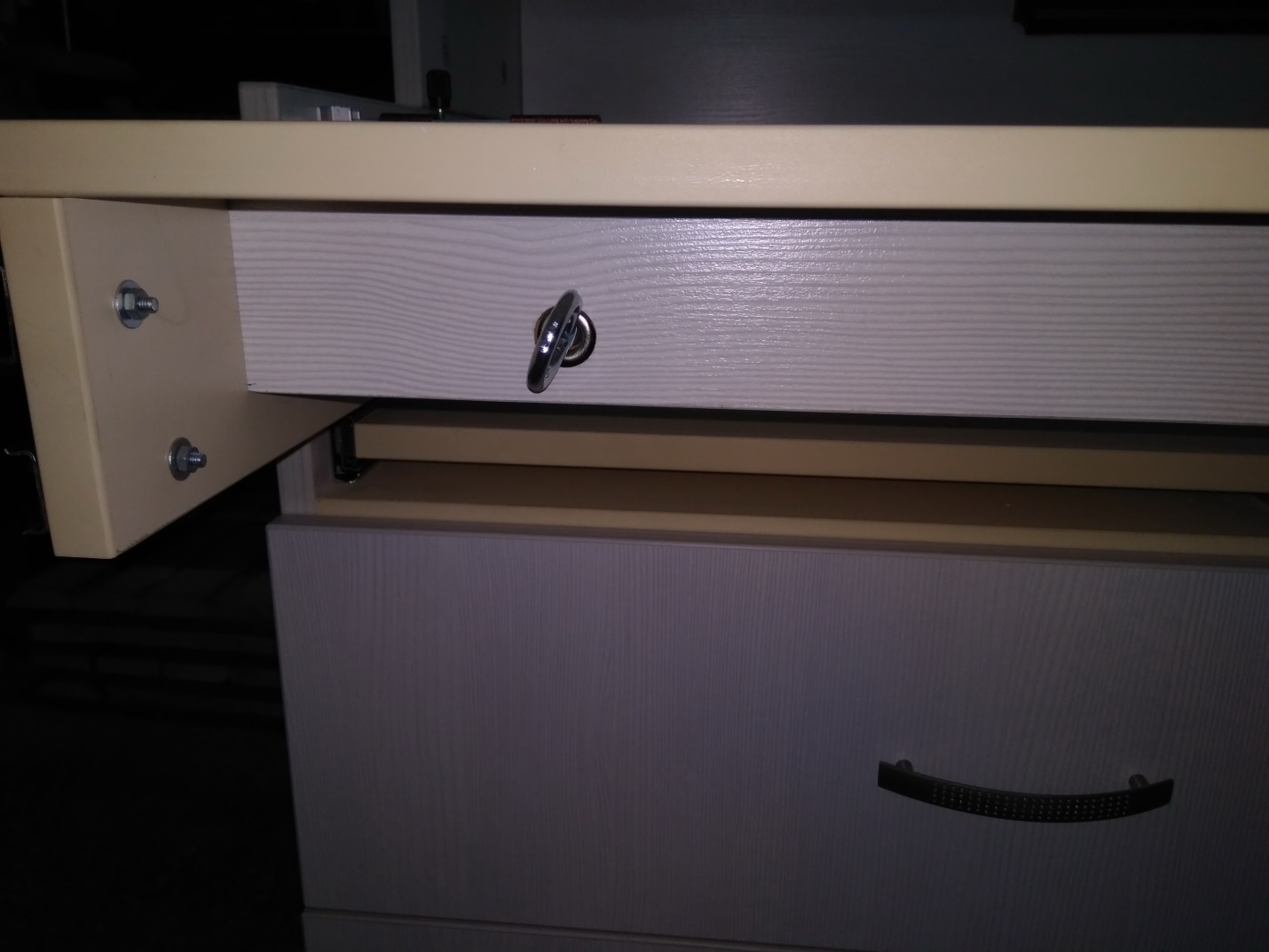 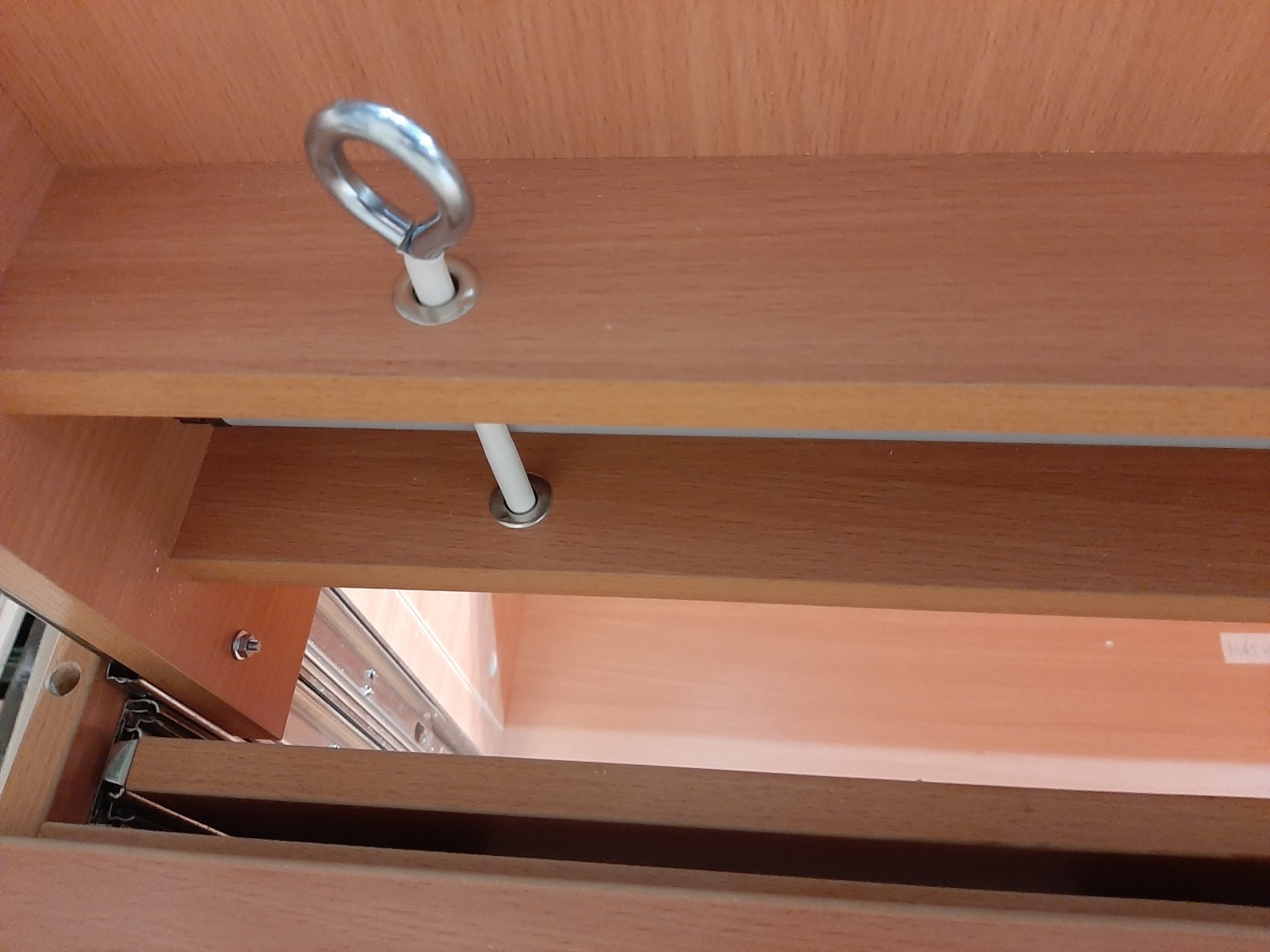 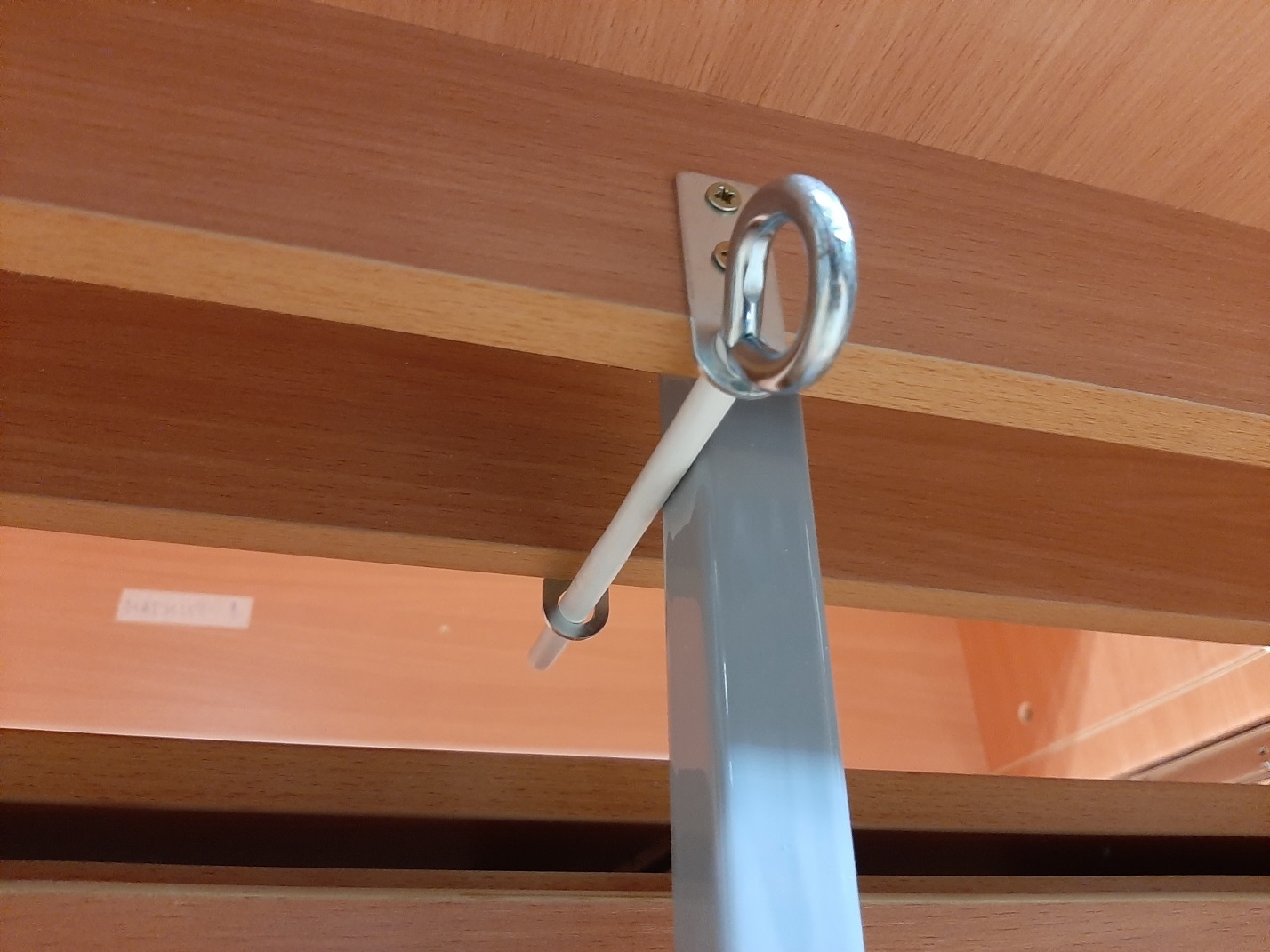  Застопорите ножку с помощью этого же штифта и отрегулируйте подпятник опоры ножки. Как установить подставку нижний выдвижной полки (для швейной машины) на фасады?:Внешний вид подставки.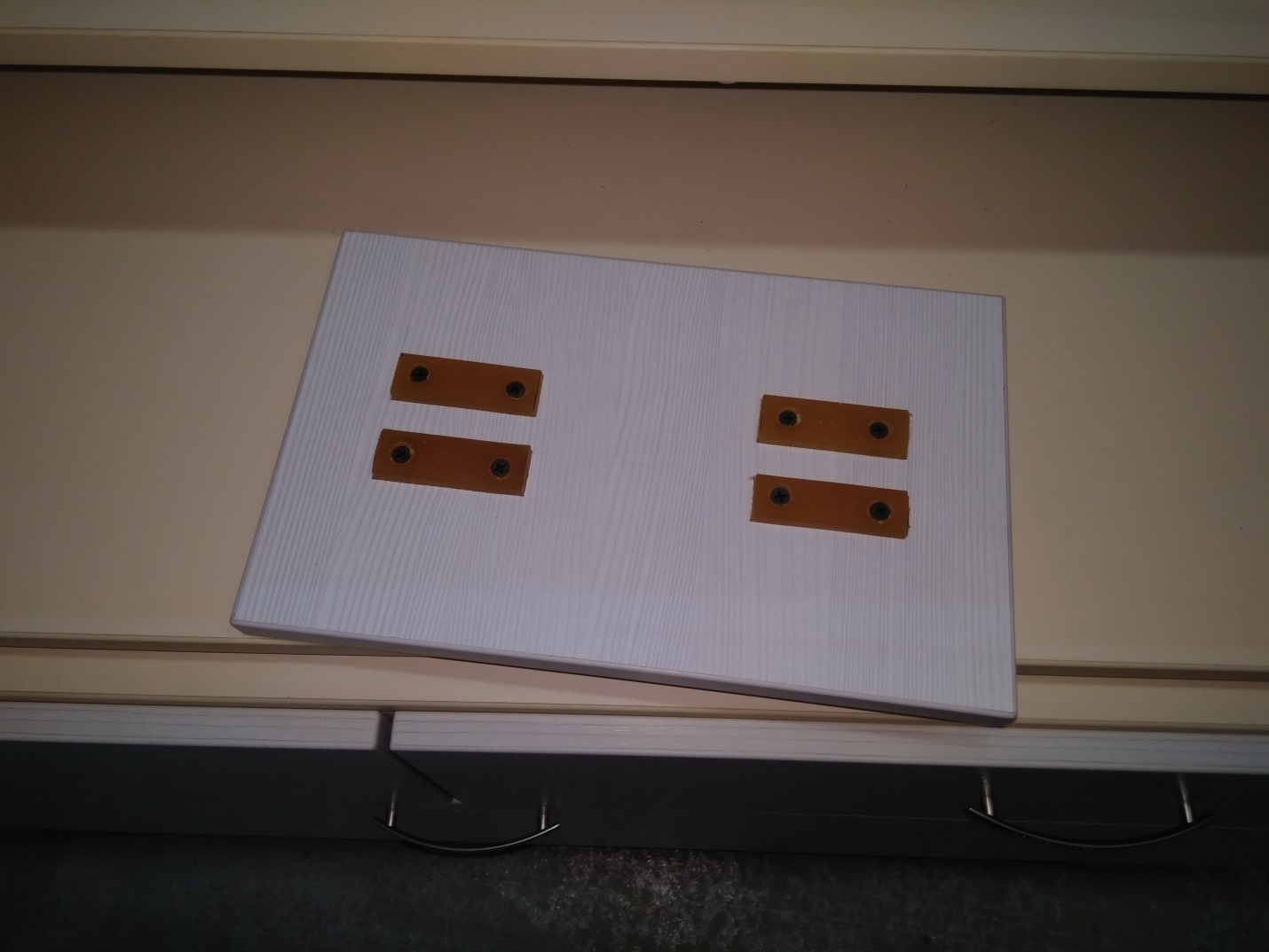 Установка подставки на фасады ящиков стола сверху.  Верхняя часть (ребро) обоих фасадов должна встать между резинок подставки.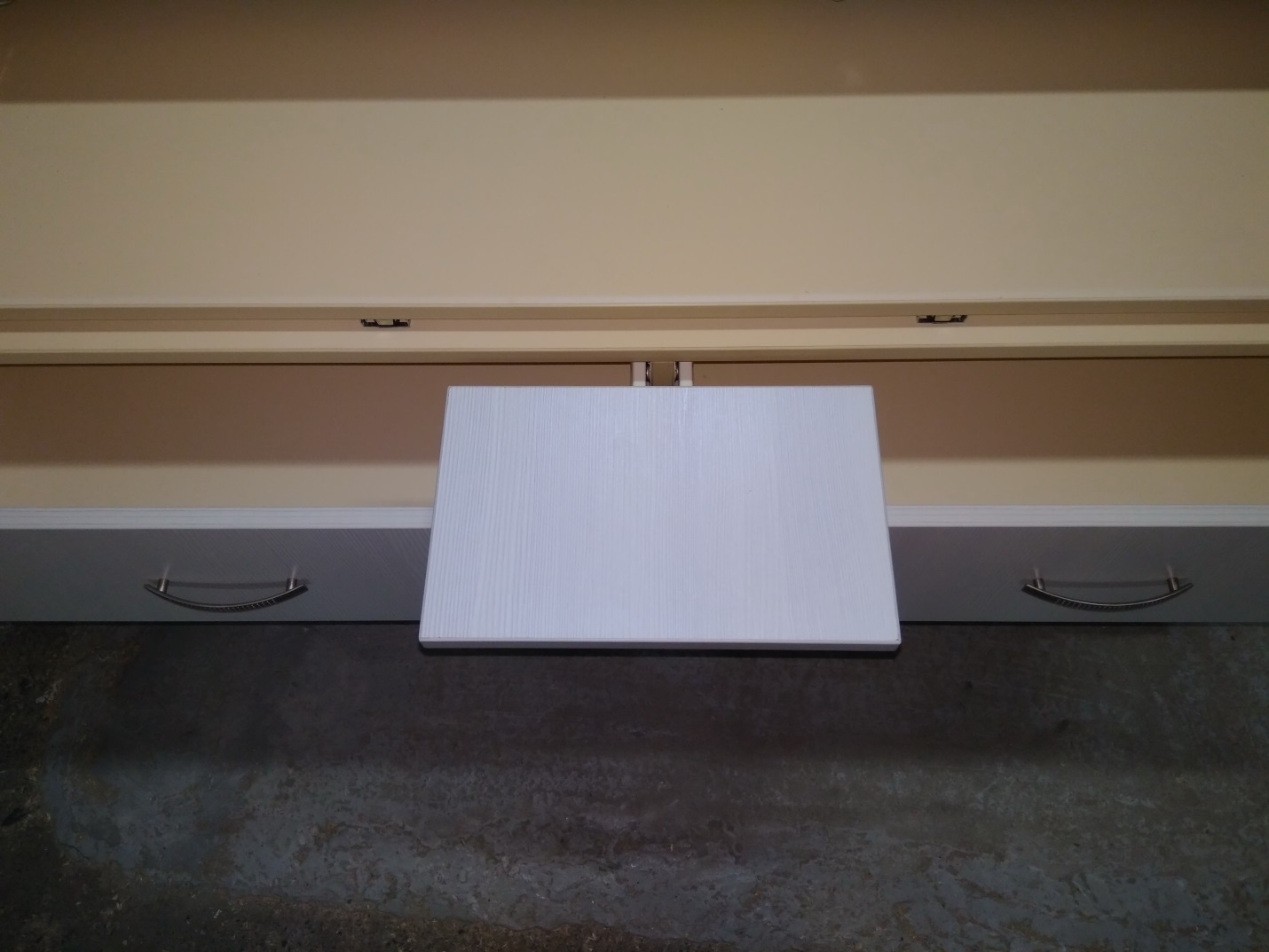 Выдвигайте нижнюю полку. Она должна опираться на подставку.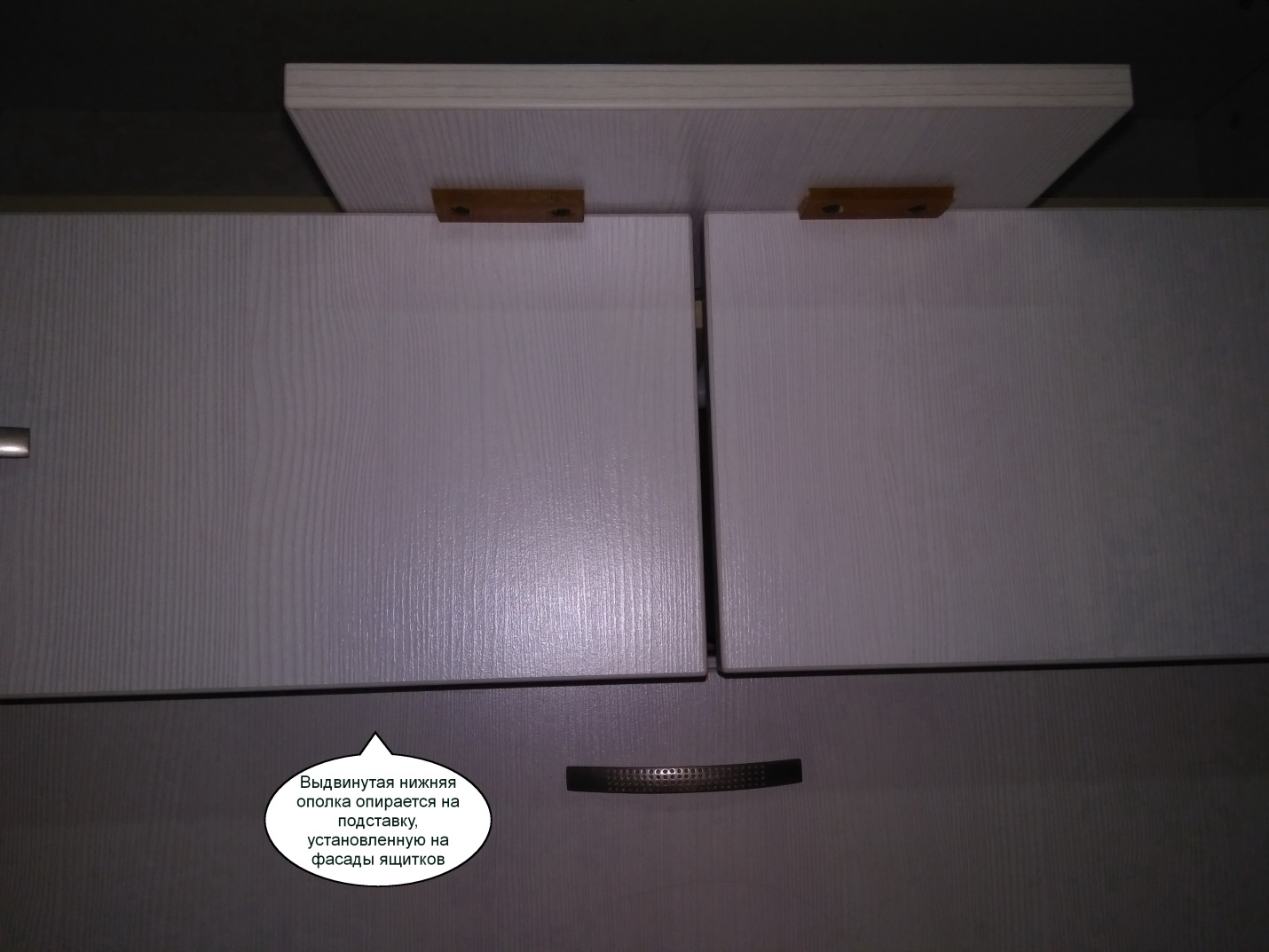 